МІНІСТЕРСТВО ОСВІТИ І НАУКИ УКРАЇНИЗАПОРІЗЬКИЙ НАЦІОНАЛЬНИЙ УНІВЕРСИТЕТФАКУЛЬТЕТ СОЦІАЛЬНОЇ ПЕДАГОГІКИ ТА ПСИХОЛОГІЇКАФЕДРА ДОШКІЛЬНОЇ ТА ПОЧАТКОВОЇ ОСВІТИКВАЛІФІКАЦІЙНА РОБОТАмагістрана тему: «ФОРМУВАННЯ КОМУНІКАТИВНОЇ КОМПЕТЕНТНОСТІ В УЧНІВ ПОЧАТКОВИХ КЛАСІВ НА УРОКАХ ЛІТЕРАТУРНОГО ЧИТАННЯ»Виконала: студентка 2 курсу, групи 8.0139- зспеціальності 013 «Початкова освіта»освітньо-професійної програми «Початкова освіта»С. І. НечитайлоКерівник: кандидат психологічних наук, старший викладач кафедри дошкільної та початкової освітиМ. О. ЖелтоваРецензент: старший викладач кафедри дошкільної та початкової освіти, кандидат педагогічних наукО. О.СамсоноваЗапоріжжя 2020МІНІСТЕРСТВО ОСВІТИ І НАУКИ УКРАЇНИЗАПОРІЗЬКИЙ НАЦІОНАЛЬНИЙ УНІВЕРСИТЕТФакультет соціальної педагогіки та психологіїКафедра дошкільної та початкової освітиРівень вищої освіти магістерськийСпеціальність 013 «Початкова освіта»Освітньо-професійна програма «Початкова освіта»ЗАТВЕРДЖУЮЗавідувач кафедри ____________«____» _______________20__ рокуЗАВДАННЯНА КВАЛІФІКАЦІЙНУ РОБОТУ СТУДЕНТЦІНечитайло Світлані Ігорівні1. Тема роботи: «Формування комунікативної компетентності в учнів початкових класів на уроках літературного читання» керівник роботи Желтова Марина Олексіївна, кандидат психологічних наук, старший викладач кафедри дошкільної та початкової освіти затверджена наказом ЗНУ від 14 липня 2020 р. № 1031-с2. Строк подання студентом роботи: 30 листопада 2020 р.3. Вихідні дані до роботи: матеріали педагогічної практики4. Зміст розрахунково-пояснювальної записки (перелік питань, що належить розробити): розглянути сутність і характерні ознаки формування комунікативної компетентності; проаналізувати діючу систему розвитку комунікативної компетентності на уроках літературного читання; визначити та експериментально перевірити рівень сформованості комунікативної компетентності учнів; розробити програму розвитку рівня сформованості комунікативної компетентності на уроках літературного читання.5. Перелік графічного матеріалу: 24 таблиці із результатами дослідження, 3 рисунка із результатами дослідження.6. Консультанти розділів роботи7. Дата видачі завдання: 16 вересня 2019 р.КАЛЕНДАРНИЙ ПЛАНСтудент                 ____________  ______________________                                         ( підпис )                 (прізвище та ініціали)Керівник роботи _____________  ___________________                                           ( підпис )                  (прізвище та ініціали)Нормоконтроль пройденоНормоконтролер _____________  ___________________                                           ( підпис )                  (прізвище та ініціали)РЕФЕРАТКваліфікаційна робота: 86 с., 24 таблиці, 3 рисунка, 85 джерел, 2 додатки.Мета дослідження: теоретичне обґрунтування й  експериментальна перевірка можливості розвитку сформованого рівня комунікативної компетентності в учнів на уроках літературного читання.Об’єкт дослідження: процес формування комунікативної компетентності учнів.Предмет дослідження: засоби формування комунікативної компетентності учнів на уроках літературного читання.Методи дослідження: теоретичний аналіз джерел, порівняння та класифікація теоретичних даних, анкетування, педагогічні спостереження, бесіди, інтерв’ювання.Теоретичне значення роботи полягає у комплексному аналізі сутності та характерних ознак формування комунікативної компетентності учнів на уроках літературного читання, що впливає на подальший розвиток у дитини образності та виразності мовлення. Практичне значення роботи полягає у розробці програми розвитку рівня сформованості комунікативної компетентності на уроках літературного читання.Галузь використання: заклади освіти.КОМУНІКАЦІЯ, КОМУНІКАТИВНА КОМПЕТЕНТНІСТЬ, КОМПЕТЕНТНИЙ МЕТОДОЛОГІЧНИЙ КОМПЛЕКС, МОТИВАЦІЙНИЙ КОМПОНЕНТ, ДІЯЛЬНІСНИЙ КОМПОНЕНТ, КОГНІТИВНИЙ КОМПОНЕНТ, УРОК ЛІТЕРАТУРНОГО ЧИТАННЯ.SUMMARYNechytailo S. I. Formation of communicative competence in reading lessons for primary school studentsThe qualifying work consists of introduction, 2 parts, findings, a list of references (85 items, 5 of foreign origin), and 2 addendа of 18 pages.The research reveals the gives theoretical survey and describes the experimental research of process of formation of communicative competence in the lessons of literary reading, revealed the features of the current system of development and the tasks set before it.The research purpose: theoretical substantiation and experimental verification of the possibility of developing the formed level of communicative competence in students in reading lessons.The research tasks:to consider the essence and characteristics of the formation of communicative competence;to analyze the current system of development of communicative competence in reading lessons;to determine and experimentally check the level of formation of communicative competence of students;to develop a program for the development of the level of formation of communicative competence in reading lessons.The research object: the process of forming student’s communicative competence.The research subject: means of forming communicative competence of students in reading lessons.The part 1 “Theoretical bases of formation of communicative competence of pupils in the course of training” describes the essence of the notion “communicative competence”, its features as educational phenomenon, factors that course its origin; considers development of communicative competence; analyzes foreign and native experience of improving the level of communicative competence. The part 2 “Methods of forming communicative competence of 4-B class students in reading lessons” shows the results of consulted, formative and monitoring stages of the experimental work of development of communicative competence, the effectiveness of the program for increasing the level of communicative competence is grounded, implemented and checked.The obtained results can be used by primary school teachers, educators of after-school groups and in the process of preparing future primary school teachers to work on the communicative competence in reading lessons. Keywords: communication, communicative competence, competent methodological complex, motivational component, activity component, literature reading lesson.ЗМІСТВСТУПСучасний світ вимагає від людини бути більш швидкою, інформованою, креативною та мотивованою до саморозвитку особистістю. Саме тому освіта, крім надання певного обсягу знань і вмінь, повинна сформувати компетентну особистість, здатну приймати відповідальні рішення, мати свою думку та готову до швидкої зміни соціально-культурних подій. Компетентність базується на предметних знаннях та вміннях, але стосується життєвих умінь людини, необхідних всім.Розвиток комунікативних здібностей відбувається у різних напрямках сфери освіти. І на сьогоднішній день особливої уваги потребує розвиток літературної компетентності. Адже зараз значну роль відіграє фактор поширення комунікативного спілкування через електронні носії, в наслідок чого відбувається, знецінення безпосереднього «живого» спілкування, втрачається зацікавленість учнів до художнього читання, страждає образність та виразність мовлення. Саме тому формування літературної та комунікативної компетентності є актуальним питанням.Теоретико-методологічні засади, які розкривають сутність понять «компетентність», «компетенція», висвітлені у низці публікацій науковців Т. Байбара, Н. Бібік, С. Бондар, І. Єрмаков, О. Локшина, О. Пометун, О. Савченко та інші.	Вони робили акцент на розкриті теорії і практики послідовної реалізації компетентнісного підходу в процесі використання інтерактивної технології навчання, яка засновувалася на суб’єктних стосунках педагога й учня.Прикладні аспекти формування компетентнісного підходу освіти широко досліджується науковцями С. Денисова, О. Краєвська, О. Новак, О. Овчарук, А. Хуторськийта та іншими. На їх думку, набуття молоддю знань, умінь і навичок, спрямоване на вдосконалення їхньої компетентності, сприяє культурному розвитку особистості, формуванню в неї здатності оперативно реагувати на запити часу.Проблему формування літературної компетентності була досліджена як вітчизняним, так і зарубіжним науковцям. Серед досліджень у цій галузі варто назвати роботи С. Абрамович, Н. Гез, І. Ґудзик, Н. Білоконна, В. Загвязінського, Д. Ізаренкова, М. Кенейла, О. Леонтьєва, І. Лернера, Б. Ломова, О. Максютенко, А. Маркової, М. Махмудова, А. Москаленко, та інших.Але незважаючи на велику кількість досліджень, проблема формування літературної та комунікативної компетентності учнів досі не виченча до кіцня Таким чином, актуальність формування комунікативної компетентності та літературної компетентності учнів зумовила вибір теми кваліфікаційної роботи: «Формування комунікативної компетентності в учнів на уроках літературного читання».Об’єкт дослідження – процес формування комунікативної компетентності учнів.Предмет дослідження – засоби формування комунікативної компетентності учнів на уроках літературного читання.Мета дослідження полягає у теоретичному обґрунтуванні й  експериментальній перевірці можливості розвитку сформованого рівня комунікативної компетентності в учнів на уроках літературного читання.Гіпотеза дослідження – використання програми розвитку рівня сформованості комунікативної компетентності сприятиме підвищенню комунікативних навичок у дітей на уроках літературного читання.Завдання дослідження:Розглянути сутність і характерні ознаки формування комунікативної компетентності.Проаналізувати діючу систему розвитку комунікативної компетентності на уроках літературного читання.Визначити та експериментально перевірити рівень сформованості комунікативної  компетентності учнів.Розробити програму розвитку рівня сформованості комунікативної компетентності на уроках літературного читання.Для досягнення мети та розв’язання задач дослідження використано такі методи:теоретичні: аналіз філософської, соціологічної, психологічної, педагогічної літератури для визначення об’єкта, предмета, гіпотези, мети дослідження, формулювання його задач; синтез, порівняння, класифікація, систематизація й узагальнення теоретичних та емпіричних даних для розроблення програми розвитку рівня сформованості комунікативної компетентності на уроках літературного читання;емпіричні: діагностичні (анкетування, бесіди, педагогічні спостереження, інтерв’ювання, констатувальний, формувальний і контрольний етапи експерименту) для визначення рівня сформованості комунікативної компетентності учнів.Теоретичне значення роботи полягає у комплексному аналізі сутності та характерних ознак формування комунікативної компетентності учнів на уроках літературного читання, що впливає на подальший розвиток у дитини образності та виразності мовлення.Практичне значення роботи полягає у розробці програми розвитку рівня сформованості комунікативної компетентності на уроках літературного читання.Результати дослідження можуть бути використані вчителями, соціальними педагогами, вихователями, керівниками загальноосвітніх навчальних закладів з метою підвищення ефективності виховної роботи з учнями.РОЗДІЛ 1ТЕОРЕТИЧНІ ЗАСАДИ ФОРМУВАННЯ КОМУНІКАТИВНОЇ КОМПЕТЕНТНОСТІ УЧНІВ У ПРОЦЕСІ НАВЧАННЯ1.1.	Сутність і характерні ознаки комунікативної компетентностіОснова розвитку сучасного суспільства це комунікативної діяльності. Потреба в спілкуванні – одна з найважливіших у житті людини. Незалежно від зовнішніх особливостей, соціального статусу та освіти, люди постійно шукають, зберігають і передають певну інформацію, тобто активно займаються комунікативною діяльністю. Адже комунікація необхідна людині для набуття певних знань, умінь, способів діяльності, соціального досвіду і є одним з найважливіших факторів розвитку особистості.Контактуючи з суспільством, людина повідомляє інформацію про себе і одержує цікаві відомості, на основі аналізу яких планує свою діяльність. Ефективність цієї діяльності залежить від якості обміну інформацією, а якість забезпечується наявністю достатнього досвіду спілкування. Чим раніше набувається цей досвід, тим багатший у людини арсенал комунікативних засобів і успішніше реалізується взаємодія учасників спілкування [15, с. 94].Реалізація особистості в суспільстві прямо залежить від рівня сформованості її комунікативної культури, формування якої необхідно активно здійснювати в молодшому віці. Відсутність цілеспрямованого формування комунікативних умінь гальмує внутрішній розвиток і унеможливлює повноцінну реалізацію себе серед однолітків і суспільстві загалом.Під поняттям комунікації розуміють єдність, передачу, з’єднання, повідомлення, це фундаментальна ознака людської культури, яка полягає в інтенсивному взаємоспілкуванні людей на основі обміну різного виду інформацією [9, с. 8].Комунікація в різній формі супроводжує акти життєдіяльності людини. Вона здійснюється на основі певних знакових систем, вироблених людською спільнотою та зафіксованих в пам’яті. Прикметною рисою комунікативних процесів є їх безперестанне кількісне та якісне зростання в часі, зумовлене загальним прогресом у світі, постійне розширення географічного та ідеологічного простору людини, підсилене стрімким розвитком технічних засобів перетворення інформації. Сучасна психологія досліджує комунікацію в контексті пов’язаних з нею явищ людської психіки у зв’язку з комунікативною активністю людини [24, с. 15].У науковій літературі відсутня єдина точка зору щодо визначення поняття «комунікація», але якщо узагальнювати погляди сучасних дослідників на сутність і структуру комунікації, приходимо до висновку, що комунікація – це процес обміну інформацією (фактами, ідеями, поглядами, емоціями тощо) між двома або більше особами, спілкування за допомогою вербальних і невербальних засобів з метою передавання та одержання інформації, взаємодії учасників спілкування, сприйняття та пізнання людьми одне одного.Основною умовою здійснення комунікації є наявність компонентів: відправника й отримувача повідомлення, їх мовленнєвої діяльності і самого повідомлення.Важлива роль у процесі комунікації належить ситуації спілкування. Предметом комунікації є думки, що висловлюються у зв’язку з певними мотивами в межах конкретної теми. Може бути як внутрішній стимул до комунікації, так і зовнішній. Загалом динамічність комунікації залежить від активності комунікантів, їх зацікавленості в спілкуванні, збігу інтересів, ставлення до один одного, до ситуації.Здатність людини до комунікації визначається в психологічних дослідженнях як комунікативність, тобото мотивованість будь-якої дії особистості, здійснення її з власної ініціативи, а не під впливом зовнішнього стимулювання [37, с. 24].Комунікативність передбачає володіння певними комунікативними уміннями, а саме здатністю встановлювати і підтримувати контакти з іншими людьми, використовуючи власні здібності, необхідні для ефективної комунікативної дії в ситуаціях міжособистісного спілкування [1, с. 93].Загалом виділяють три групи комунікативних умінь.1 група – комунікаційні (мовленнєві). До них належать уміння:чітко і зрозуміло висловлювати свої думки;переконувати;аргументувати;доводити;робити висновки;аналізувати висловлення.2 група умінь – перцептивні (уміння сприймати). Ця група охоплює уміння:слухати і чути (правильно інтерпретувати вербальну і невербальну (жести, міміку) інформацію, розуміти підтекстову інформацію тощо);зрозуміти настрій і почуття іншої людини (здатність до емпатії, дотримання такту, співчуття);здійснювати рефлексію.3 група умінь – інтерактивні (уміння взаємодіяти в процесі спілкування). До цієї групи належать уміння:вести бесіду, перемовини, обговорення;ввічливо висловлювати свої думки;ставити запитання;захопити собою;сформулювати вимогу;спілкуватися в конфліктних ситуаціях;керувати власними емоціями, своєю поведінкою [1, с. 25].Високий рівень володіння комунікативними уміннями забезпечує ефективність комунікації з іншими людьми у різних видах діяльності. Формування комунікативних умінь важливо розпочинати в юному віці, оскільки комунікативна діяльність для дітей є однією з основних. Відсутність цілеспрямованого формування комунікативних умінь негативно впливає на розкриття внутрішнього потенціалу дитини і самореалізацію. Адже сформувати комунікативні уміння означає навчити ставити запитання і чітко формулювати відповіді на них, уважно слухати й активно обговорювати зміст почутого, критично оцінювати, аргументувати свої думки, адаптувати власні висловлення для сприймання іншими учасниками комунікативного процесу.Володіння зазначеними уміннями та здатність встановлювати і підтримувати контакт з іншими людьми дослідники визначають як комунікативну компетентність.Перед тим, як з’ясувати сутність комунікативної компетентності, необхідно визначити зміст понять компетенція та компетентність.Вчені по різному тлумачать поняття компетентності. А. Хуторський поняття компетенція трактує як «сукупність знань, умінь і навичок, досвіду, які є характерними і необхідними для ефективної  продуктивної діяльності у певній галузі» [79, с. 8]. На його думку компетентність є результатом опанування відповідної компетенції, що охоплює його особистісне ставлення до предмета діяльності.О. Савченко під компетентністю розуміє інтегровану здатність особистості, набуту в процесі навчання, що охоплює знання, уміння, навички, досвід, цінності, ставлення, які можуть цілісно реалізуватися на практиці [75, с. 107].І. Родигіна вважає, що компетентність – це не специфічні предметні вміння та навички, навіть не абстрактні загальнопредметні мисленнєві дії чи логічні операції, а конкретні життєві вміння, необхідні людині будь-якої професії. [74, с. 134]І оскільки єдиного погляду на визначення терміну «компетентність» немає, розглядаємо даний термін, як здатність застосовувати набуті знання, вміння, способи діяльності, певний досвід в життєвих ситуаціях з метою розв’язання життєво важливих завдань чи проблем. Компетентність є особистісним утворенням, яке виявляється в процесі активних самостійних дій людини.Сьогодні існує різні визначення комунікативної компетентності. Окремі вчені характеризують її як здатність правильно орієнтуватися в спілкуванні і відносно вільно брати участь у ньому.Наприклад Ю. Жуков розглядає комунікативну компетентність як здатність встановлювати і підтримувати необхідні контакти з оточуючими людьми, певну сукупність знань, умінь та навичок, що забезпечують ефективне спілкування, взаєморозуміння між його учасниками [45, с. 18].А на думку І. Ґудзик, комунікативна компетентність виявляється у здатності успішно користуватися мовою для пізнання, комунікації [30, с. 31].Підводячи підсумок можна прийти до висновку, що комунікативна компетентність означає сукупність знань про норми і правила ведення природної комунікації – діалогу, суперечки, переговорів та ін. [3, с. 70]. Також це здатність встановлювати і підтримувати необхідні контакти з оточуючими людьми, певна сукупність знань, умінь та навичок, що забезпечують ефективне спілкування, передбачає уміння змінювати глибину і коло спілкування, розуміти й бути зрозумілим для партнера у процесі спілкування [18, с. 9].Комунікативна компетентність формується в умовах безпосередньої взаємодії, її результатом є досвід спілкування між людьми, а також вираження, в тому числі в літературі, театрі, кіно, з яких людина отримує інформацію про характер комунікативних ситуацій, особливостях міжособистісної взаємодії та засобах їх вирішення. Освоєння людиною комунікативних навичок передбачає запозичення засобів аналізу комунікативних ситуацій у вигляді словесних і візуальних форм.Якщо структуру комунікативної компетентності розглядати через призму психологічної структури спілкування, що включає перцептивний, комунікативний й інтерактивний аспекти [29, с. 123], то її можна вважати складовою спілкування. Тоді комунікативний процес варто розуміти як «інформаційний процес між людьми як активними суб’єктами, з урахуванням відносин між партнерами» [5, с. 63].До складових комунікативної компетентності належать:орієнтованість у різноманітних ситуаціях спілкування, заснована на знаннях і життєвому досвіді індивіда;спроможність ефективно взаємодіяти з оточенням завдяки розумінню себе й інших при постійній видозміні психічних станів, міжособистісних відносин, умов соціального середовища;адекватна орієнтація людини в самій собі – власному психологічному потенціалі, потенціалі партнера, ситуації;готовність й уміння будувати контакти з людьми;внутрішні засоби регуляції комунікативних дій;знання, уміння і навички конструктивного спілкування;внутрішні ресурси, необхідні для побудови ефективної комунікативної дії у визначеному колі ситуацій міжособистісної взаємодії [35, с. 3].На основі розглянутого матеріалу, а саме складових  комунікативної компетентності , можна прийти до висновку, що комунікативна компетентність являє собою структурний феномен, який містить як складові цінності, мотиви, установки, так і соціально-психологічні стереотипи, знання, уміння й навички.Для глибшого аналізу розглянемо думки та дослідження таких вчених, як Н. Моревої та М. Аргайл.Н. Моревої припускав, що людей з високою комунікативною компетентністю характеризують такі зовнішні, поведінкові прояви [64, с. 110]:швидке, своєчасне і точне орієнтування в ситуації взаємодії та партнерства;прагнення зрозуміти іншу людину в контексті вимог конкретної ситуації;установка в контакті не тільки на справу, але й на партнера;шанобливе, доброзичливе ставлення до нього, урахування його стану й можливостей;впевненість у собі, розкутість, адекватна включеність у ситуацію;суттєве задоволення спілкуванням і зменшення нервово- психічних затрат у процесі комунікації;уміння спілкуватися у різних статусно-рольових позиціях, встановлювати і підтримувати необхідні робочі контакти незалежно, а інколи і всупереч відносинам, які складаються;високий статус і популярність у тому чи іншому колективі;уміння організувати дружну сумісну роботу, формувати сприятливий соціально-психологічний клімат у колективі, досягати високого результату діяльності.В свою чергу М. Аргайл запропонував цікаву класифікацію складових комунікативної компетентності, а саме автор виокремив наступні компоненти досліджуваного феномену [81, с. 112]:соціальну сенситивність (точність міжособистісного сприйняття);основні навики взаємодії;навики схвалення і винагороди, які характерні для усіх соціальних ситуацій (тобто уміння надавати позитивний зворотний зв’язок партнерам у спілкуванні);рівновагу, спокій, гармонію як антитезу соціальної тривожності.Загалом складовими комунікативної компетентності є вміння усвідомлювати та долати комунікативні бар’єри, які можуть виникати. Наприклад, при відсутності розуміння ситуації спілкування внаслідок різних бачень (соціальних, політичних, релігійних, фахових) [35, с. 43]. Загалом ефективному спілкуванню можуть заважати різні перешкоди, пов’язані з нерозумінням. Перешкодами для розуміння може бути, сприйняття партнерів спілкування та смислові бар’єри.Комунікаційні бар’єри можуть мати також і психологічний характер, відображаючи індивідуальні психологічні особливості, тих, хто спілкується та їх сформовані відносини: від дружби до ворожості у стосунках один до одного [21, с. 230].Загалом під комунікативними бар’єрами зазвичай розуміють обставини, фактори, які ускладнюють спілкування або помітно знижують його ефективність. Як було зазначено раніше комунікативні бар’єри можуть бути викликані різними причинами. Саме тому відділяють так їхні типи: бар’єри розуміння, бар’єри соціально-культурного розходження і бар’єри відносини [6, с. 69].1. Бар’єр взаєморозуміння. Виникнення даного бар’єру може бути викликано різними причинами як психологічними, так і іншими. Він може виникати через помилки в процесі передачі інформації. Зазвичай це називають фонетичним нерозумінням. Феномен фонетичного нерозуміння з’являється в результаті використання комунікатором невиразної швидкої мови, розмови-скоромовки або мови з великою кількістю звуків-паразитів.2. Семантичний бар’єр розуміння. Даний бар’єр пов’язаний з тим, що учасники спілкування використовують різні значення слів. Прикладом такої ситуації, може бути: відвідування танкістом театру, де він почує слова: «Подати екіпаж!», і це може викликати в нього легкого здивування, тому що в п’єсі йдеться про карету, а вони уявляють собі людей, які керують машиною.3. Стилістичний бар’єр розуміння. Зазвичай він виникає при невідповідності використаного стилю мови і ситуації в якій відбувається спілкування. Це може бути той випадок, коли іноземець, який вивчав деякі фрази, опиняється побитим, через некоректне їхнє застосування. Це відбувається тому, що виникає плутаниця слів, замість потрібних, наприклад щось побажати на весіллі використовують недоречні, такі як співчуття при смерті близької людини.4. Логічний бар’єр розуміння. Виникає в тих випадках, коли логіка міркування співрозмовника занадто складна для розуміння слухаючого, або здається йому неправильною чи суперечить властивій йому манері доказів. Наприклад, це як запитати дитину, чому кораблик, який він пускає у річку, плаває, він відповість: «Тому що він синій».5. Соціально-культурний бар’єр розуміння. В даному випадку причиною бар’єра є соціально-культурні відмінності між партнерами спілкування. Це, наприклад, може бути соціальні, політичні, релігійні і професійні відмінності, що тлумачать ті чи інші поняття. Прикладом такого бар’єру може бути релігійні війни в Ірландії, Туреччині, Афганістані, які свідчать про те, що люди, які сповідують різні релігії, також мають перепони в спілкуванні один з одним.6. Бар’єр авторитету. В цьому випадку перешкодою є саме сприйняття партнера спілкування як особи певної професії, національності, статі та віку. Психологи підтвердили, що бар’єр спілкування тим менший, чим вищий авторитет того, хто говорить, по відношенню до тих, хто слухає. В деяких випадках також говорять про бар’єри відносин – виникнення почуття ворожості, недовіри до того хто говорить, і до інформації, яку він передає [6, с. 71].Загалом проблеми при комунікації виникають через наявність поганого зворотного зв’язку, що не дозволяє визначити, чи дійсно ваше повідомлення зрозуміле в тому сенсі, що ви в нього вкладали. Якщо не досягається взаєморозуміння, то й комунікація не відбувається. Наприклад, керівник фірми направив лист робітникам, пояснюючи загальну зміну політики виробництва або збуту, а вони з ним не ознайомилися. Саме тому переконатися в успіху комунікації, необхідно мати зворотний зв’язок.Адже будь-яка інформація, що надходить до людини, несе в собі елементи впливу на її поведінку, думки і бажання з метою їхньої зміни. В даному контексті зміст комунікативних бар’єрів – це форма психологічного захисту [23, с. 24]. Тобто комунікативні бар’єри захищають людину від стороннього психічного впливу, що виникає в процесі обміну інформацією між учасниками спілкування.До характерних ознак комунікативної компетентності також відносять типи комунікативних дій.Зазвичай відокремлюють два основних типу комунікативної дії: авторитарну і діалогічну [27, с. 76]. При використанні авторитарного впливу реалізується установка «вниз», у випадку діалогічного – установка на рівноправне спілкування. Трактування установки «вниз» припускає не тільки підлеглий стан слухача, а й те, що комунікатор сприймає його як пасивний об’єкт своїх впливів. В даному випадку комунікатор говорить, а слухач сприймає інформацію і некритично її вбирає.При установці на рівноправність слухач оцінюється як активний учасник процесу спілкування, у такій ситуації він має право відстоювати власну думку. Саме тому в діалогічному, рівноправному спілкуванні слухач не виступає як пасивний споглядач, а змушений займатися активним внутрішнім пошуком власної позиції питання, яке обговорюється.Головною відмінністю між цими типами комунікації є особливості відносин і установок, що виникають у того, хто говорить, по відношенню до слухача, іноді саме вибір комунікативної дії впливає на подальше формування комунікативної компетентності у людини [4, с. 96].Узагальнюючи наведену інформацію, можна прийти до висновку, що, комунікативна компетентність – це система внутрішніх і зовнішніх ресурсів, їх ефективна взаємодія, що забезпечується здатністю встановлення та підтримки необхідних контактів з іншими людьми, а також певну сукупність знань, умінь і навичок, які допомагають ефективному спілкуванню та розвитку людини загалом. Саме тому для ефективної діяльності людини у суспільстві необхідна розвинена комунікативна компетентність.1.2.	Формування комунікативної компетентності учнівНа сьогоднішній день в Україні відкриваються широкі перспективи для оновлення змісту освіти, що дає змогу виховувати розвинене і духовно багате покоління. Одним із таких показників духовної культури, її моральності, внутрішньої і зовнішньої краси є комунікативна компетентність, в якій проявляється рівень мислення людини, її освіченість і вихованість, культурність і ціннісні орієнтири, краса слова і духу як ознаки духовного багатства та неповторної сутності.Комунікативна компетентність у смисловому значенні охоплює три аспекти: знання, уміння, навички. Це комплексна характеристика особистості, яка вбирає в себе результати попереднього психічного розвитку, має здатність до творчого вирішення завдань, ініціативності, самостійності, самооцінки, самоконтролю. На кожному віковому етапі компетентність має орієнтовні показники розвитку особистості. Розглянемо більш детально значення комунікативної компетентності учня в навчальному процесі [33, с. 11].По-перше, комунікативна компетентність впливає на рівень навчальних досягнень дитини. Наприклад: якщо учень хвилюється перед відповіддю біля дошки або відчуває сором, його відповідь (як втілення комунікативної компетентності) буде гірше наявних знань, і відповідно його оцінка теж. В свою чергу отриманий негативний досвід негативно вплине на подальшу навчальну діяльність.По-друге, від застосування комунікативної компетентності багато в чому залежить процес пристосування дитини до школи, зокрема його емоційне співчуття в колективі. Відомо, що шкільна адаптація підрозділяється на навчальну і соціально-психологічну [44, с. 39]. Тому дитина має звикнути не тільки до нового виду діяльності, але й до оточуючих людей. У випадку, коли дитині легко знаходить спільну мову з однокласниками, вона відчуває більший психологічний комфорт і отримує задоволеність від ситуації в якої опинилася. Навпаки, невміння спілкуватися  з однолітками звужує коло друзів, викликає відчуття непристосованості, самотності в класі, може провокувати асоціальні форми поведінки.По-третє, комунікативна компетентність учнів розглядається в освітньому процесі не лише як умова сьогоднішньої ефективності і благополуччя учня, але і як майбутній ресурс ефективності та добробуту дорослого життя дитини [44, с. 40].Підводячи підсумок зазначимо, що комунікативна компетентність в майбутньому передбачає такий рівень взаємодії з оточуючими, який дозволить особі в межах своїх здібностей успішно функціонувати в суспільстві. Тому розвиток комунікативної компетентності є одним із пріоритетних завдань навчання в сучасній загальноосвітній школі, а саме створення необхідних умов для особистісного розвитку, формування активної позиції кожної дитини.Адже саме у початковій школі закладаються основи формування комунікативної компетентності, яка виражається не лише в здатності сприймати і передавати інформацію, а й взаємодіяти, сприймати та пізнавати людьми одне одного.Узагальнюючи різні погляди науковців на визначення комунікативної компетентності учня, можна дійти до наступного висновку: комунікативна компетентність учня – це інтегроване особистісне утворення, яке являє собою єдність теоретичної і практичної готовності і здатності учня до здійснення комунікації, дозволяє результативно здійснювати її і творчо самореалізуватися в ній. Комунікативна компетентність учня виявляється в здатності спілкуватися з людьми різного віку і статусу, розуміти й відтворювати сприйняту на слух та прочитану інформацію, змістовно й грамотно висловлювати свої думки в усній і письмовій формах, вільно володіти мовою в різних навчальних та життєвих ситуаціях [13, с. 20].Шкільний вік є сприятливим періодом для залучення дітей до комунікативної діяльності. У цьому віці ефективно  формуються початкові уміння мовленнєвої культури, під якою розуміємо знання норм літературної мови, уміння будувати висловлення відповідно до мети спілкування, дотримання правил спілкування (один відповідає – решта слухає), оцінювання відповіді однокласника після її завершення, правила співпраці в групі, в парі.Загалом прихід до школи у дитини асоціюється з багатьма кардинальними змінами. Вони вступають у новий соціальний простір людських стосунків, з’являються нові обов’язки, пов’язані з навчанням, а також відбуваються зміна в розвитку рефлексивних здібностей – мотив «треба» переважає над мотивом «хочу» [28, с. 11].Адже школа потребує відповідності до нових вимог мовлення дитини. Наприклад: під час відповіді на уроці дитина має формувати свою відповідь конкретно, стисло, чітко, виразно і грамотно. А під час спілкування необхідно дотримуватись етичних норм, вживати прийняті формули мовленнєвого етикету (форми звертання, слова ввічливості). Також дитина має дбати про своє мовлення і правильно його організовувати, щоб налагодити стосунки з учителями, ровесниками, іншими учасниками навчального процесу.Зазвичай учням досить складно організовувати свою мовленнєву поведінку, і це негативно впливає на спілкування з оточуючими. Причина полягає в тому, що в дітей іноді недостатньо сформовані соціально-комунікативні навички, структурні компоненти спілкування.Тому слід зауважити, що формування комунікативної компетентності має гармоніювати з дидактичною системою, яка забезпечує розвиток особистості, її активної життєвої позиції на всіх етапах навчання. Адже формування світогляду, розвиток пізнавальної активності й самостійності значною мірою залежить від того, наскільки школярі володіють рідною мовою, мовленнєвими вміннями й навичками.На сьогоднішній день при аналізі мовлення дітей, можна зазначити, що воно як правило, безпосереднє, стисле, мимовільне,  діалогічне. Йому притаманне повторення тих самих фраз, використання окремих слів – назв предметів замість формулювання речень. Спілкування школярів характеризується великою кількістю рухів та жестів [34, с. 42]. Діти далеко не завжди можуть висловити свої думки, почуття, передати словами те, що відчувають. Вони інколи не вміють лаконічно, точно побудувати свою розповідь. Часто переходять з однієї теми на іншу. У процесі спілкування не надають належного значення емоційності, іноді також ще і не володіють навичками самоконтролю.Зазначимо, що важливим елементом системи при формуванні комунікативної компетентності в учнів є уміння та навички [51, с. 171]. Адже комунікативна компетентність передбачає не тільки оволодіння необхідною кількістю знань, а й відображає рівень майстерності людини у спілкуванні з іншими людьми, базується на психологічних знаннях про себе та інших, а також на здатності обирати стратегію спілкування і застосовувати комплекс відповідних умінь. До категорії умінь та навичок відносять:уміння швидко й правильно орієнтуватись у мінливих умовах спілкування; правильно планувати та здійснювати систему комунікації; швидко й точно знаходити адекватно змісту акту спілкування комунікативні засоби, що відповідають водночас і творчій індивідуальності, і ситуації мовлення, а також індивідуальним особливостям співрозмовника;постійно відчувати і підтримувати зворотний зв’язок у спілкуванні;вміння чітко й емоційно виражати свої думки й почуття [51, с. 173].Саме компетентнісний підхід у навчанні передбачає формування в учнів таких умінь і розвиток на їх основі таких здібностей, які дозволять їм максимально реалізувати себе в суспільстві. Виходячи з цього, комунікативна компетентність, є характеристикою особистості, її здатністю, яка виявляється в поведінці, діяльності, що забезпечує вирішення практичних життєвих комунікативних ситуацій.Загалом у формуванні комунікативної компетентності можна виділити 3 складових: теоретичний, практичний і особистісний.1) Теоретичний складник. Передбачає наявність знань про міжособистісну взаємодію, уміння знайти необхідну інформацію, її джерело, переконливо аргументувати свою позицію, правильно (стилістично і граматично) оформити висловлення, викладати інформацію зрозуміло, чітко, доступно і виразно [16, с. 132].На сьогоднішній день існую певні особливості при формуванні знань для сучасних учнів. Особливості пов’язані з ти, що зараз розвивається інформаційна ера. І як свідчать дослідження вітчизняних психологів, раннє залучення дітей до діяльності в електронному інформаційному просторі породжує певні навчальні проблеми [36, с. 8]. Зокрема:зменшення об’єму слухової пам’яті (сучасним дітям важко вчити напам’ять вірші, відтворювати сприйняту на слух чи прочитану інформацію);уповільнення розвитку децентрації (дітям електронної ери властиве зосередження уваги на собі, задоволення лише власних бажань, дратівливість і агресивна реакція на все, що відволікає їх від комп’ютера, нездатність будувати дружні стосунки з іншими людьми, прагнення вирішувати всі непорозуміння з позиції сили);погіршення уваги (таким дітям дуже важко сконцентрувати увагу на деталях – елементах розповіді, загадки тощо);кліпове мислення (таким дітям складно послідовно і зв’язно будувати текст – пов’язувати між собою його частини);погіршення аналітико-синтетичного мислення (нездатність аналізувати й осмислювати інформацію);неспроможність сприймати великі за обсягом тексти (діти звикають до коротких повідомлень, і їм важко зосередитись на великому тексті);багатозадачність (схильність до одночасного поєднання кількох видів діяльності, нездатність зосередитись на чомусь одному, потреба в хоча б якомусь супроводі основного виду діяльності, наприклад: слухання музики під час читання книжки);покращена здатність оперувати об’єктами в двовимірному просторі та погіршення – в тривимірному;заміна розв’язання задачі перебором варіантів відповіді, потреба в наочній схематизації навчальних дій. [14, с. 16].Саме поява новітніх інформаційних технологій докорінно змінила ставлення школярів до навчання. Легкий доступ до різного виду інформації породжує уявлення про легкість здобування знань. Учні, звиклі не витрачати зусиль на засвоєння знань, оскільки відповіді на всі запитання досить просто знайти в Інтернеті, також вони починають сприймати навчання як обтяжливу і непотрібну роботу. До того ж, постійне перебування у віртуальному просторі затримує розвиток здібностей потрібних для реального світу та сприяє формуванню здібностей, необхідних для існування у штучно створеному світі (комп’ютерні ігри, соціальні мережі, і т. д). Тому школа повинна навчитись виконувати подвійні завдання – використовувати нові здібності дітей та посилено розвивати традиційні.2) Практичний складник. До нього відносяться поєднання умінь сприймати себе, партнера по спілкуванню і самого процесу спілкування (уміння розуміти настрій співрозмовника, слухати його, використовувати власний досвід у спілкуванні). Для розкриття практичного досвіду формування комунікативної компетентності учня, також розглянемо способи, якими вона може здійснюватися [26, с. 87]:1. Оптимальний добір традиційних методів, прийомів,та форм роботи з розвитку усного й писемного, діалогічного та монологічного мовлення; використання завдань для розвитку діалогічного мовлення, відтворити, розіграти діалог із прослуханого; спостерігати за поданим діалогом; скласти власний діалог за поданими репліками; відповідно до життєвих ситуацій з використанням граматичних конструкцій.2. Проведення уроків розвитку зв’язного мовлення, на яких формуються навички побудови творів розповідей, описів, роздумів; практикується поєднання допомоги вчителя із самостійною роботою дітей у ході написання творів і переказів та застосування тренувальних вправ для вивчення різних стилів мовлення тощо.3. Компетентнісної спрямованості змісту й організаційних форм уроків, що передбачають оволодіння всіма видами мовленнєвої діяльності.4. Організації та проведення нетрадиційних форм уроків (інтегровані уроки, уроки, подорожі, уроки казки тощо), які сприяють розвиткові творчих здібностей, формуванню комунікативних умінь і навичок учнів.5. Застосування інноваційних педагогічних технологій (інтерактивне навчання, розвиток критичного мислення, проектне навчання тощо), нових форм і методів навчання (рефлексія, релаксація, емпатія, інтерактивні методи тощо).3) Особистісний складник. Охоплює комплекс комунікативних властивостей і якостей особистості (розпізнавання внутрішнього стану інших людей – емпатія, оцінка альтернативних ліній власної поведінки і вибір дій, на які очікує співрозмовник, товариськість, толерантність, здатність до рефлексії) [40, с. 93].Загалом, ефективність формування комунікативної компетентності залежить також і від врахування психологічного розвитку і розумових здібностей учнів на кожному віковому етапі розвитку. Наприклад при навчанні дітей 1-2 класів варто брати до уваги, що сприймання відбувається переважно мимовільне, фрагментарне. Їм властива слабка диференціація сприймання – вони не помічають суті за деталями, називають другорядні ознаки замість головних, часто змішують схожі, близькі, але не тотожні предмети та їх властивості.Важливим є врахування специфічних властивостей уваги дітей, їх зв’язок з емоціями, почуттями та інтересами (зазвичай спостерігається довільний та високий рівень мимовільної). Наприклад діти зазвичай не можуть зосереджуватись на нецікавому, незрозумілому для них матеріалі, легко відволікаються, швидко стомлюються [16, с. 321]. Головним чинником підтримки їхньої уваги є інтерес, який можна забезпечити яскравою наочністю, ігровими прийомами, посильними нестандартними завданнями, цікавими доступними текстами різних типів, стилів і жанрів, інтерактивними формами організації навчальної діяльності.Але слід зауважити, що протягом усього періоду навчання в розвитку пізнавальних процесів учнів відбуваються якісні зміни, які необхідно враховувати під час формування комунікативних умінь.Зокрема, при переході в наступний клас, сприймання учнів з переважно мимовільного, фрагментарного, слабо диференційованого поступово стає більш керованим, цілеспрямованим. Учні навчаються новим знанням, наприклад порівнювати схожі об’єкти, виділяти їх головні, істотні ознаки. Також відповідно до зазначених особливостей розвитку, сприймання учнів підвищується, дитина усвідомлює фактичний матеріал, може виділити найсуттєвіші особливості об’єктів, порівняти, зіставити їх [39, с. 531].Саме тому краще за все привчати дитину керувати своїми психологічними процесами вже в молодшому шкільному віці. Зокрема, підпорядковувати власне «хочу» вимогам учителя і навчального процесу «треба», формувати довільність як нову психологічну якість. Дана якість для дітей молодшого шкільного віку є  основою успішного навчання загалом і формування комунікативних здібностей зокрема.При врахуванні всіх особливостей складових елементів комунікативної компетентності та їх гармонійному поєднанні можна досягти повноцінного розвитку дитини у загальноосвітній школі.Також при підготовці занять для формування комунікативної компетеностності у школі треба враховувати і основні її групи, зазначені в українських офіційних документах про освіту, а саме [39, с. 533]:Соціальні. Вони характеризують уміння людини гармонічно жити в суспільстві та брати на себе відповідальність. До основних прикладів прояву соціального компоненту відносять: приймання рішення, робити вибір, безконфліктно виходити з життєвих ситуацій, сприймати діяльність суспільства, тощо.Полікультурні. Вони передбачають оволодіння досягненнями культури та розуміння, повага до людей інших національностей, релігій, культур, політичних уподобань та соціального становища.Комунікативні. Вони відображають у собі вміння спілкуватися усно і письмово рідною та іноземною мовою.Інформаційні. Вони підпорядковують вміння добувати, осмислювати, опрацьовувати та використовувати інформацію з різних джерел.Саморозвиток і самоосвіта. Дані компоненти відображають можливість і готовність постійно навчатися протягом життя.У сукупності ці групи відображають цілісну систему психічних і поведінкових характеристик дитини, що сприяють успішному спілкуванню, тобто досягненню мети і емоційно сприятливому розвитку для сторін.Для грунотовного аналізу формування комунікативної компетентності учнів може використовуватися різноманітні освітні методики. Однією з існуючих є компонентний методологічний комплекс визначення рівня сформованості комунікативної компетентності [48, с. 6]. Загалом компоненти у цьому комплексі не є частинами цілого, проте вони передбачають взаємовплив так взаємопроникнення, існування кожного в інших, що означає наступне:зміст відокремленого компонента «розкривається» через інші та взаємодіє з ними;всі напрями здійснення компонентів повинні бути включені в роботу;ефективним вважається заняття, що забезпечує розвиток дитини по всім позначених напрямках.Розглянемо детально кожний компонент, позначимо його значення комунікативної компетентності та бажаний рівень для учнів.1) Когнітивний компонент. Даний компонент утворює знання про ціннісно-смислові сторони спілкування, про особистісні якості, що сприяють і перешкоджають спілкуванню, а також про емоції і почуття, що завжди супроводжують його [48, с. 6]. Для вікового рівня учнів є  актуальними знання про самого себе та про інших людей. В окремих випадках - про особистісні якості, що виявляються в спілкуванні.2) Мотиваційний компонент. Даний компонент  активізуються у спілкуванні, він базується на засадах  впевненості в собі, оптимізмі, доброзичливості та повазі до людей. Також він пов’язаний насамперед зі створенням і підтриманням позитивного емоційного контакту із співрозмовником [48, с. 7].3) Діяльнісний компонент.  Компонент утворює комунікативні уміння, способи діяльності і досвід, який є виникає на рівні поведінки і діяльності. В свою чергу комунікативні уміння як елементи створюють комунікативну поведінку [48, с. 7].Кожен з компонентів включає в себе 3 рівня: високий, середній, низький. Рівні оцінюють сформованість комунікативної компетенції учня, а в поєднанні з компонентами формують характерні ознаки для кожної підгрупи дітей, детально ця інформація наведена у таблиці 1.1.Таблиця 1.1Компонентний методологічний комплекс визначення сформованої комунікативної компетенції учнівЗагалом формування комунікативної компетентність учнів розглядається як ідейно-моральна категорія, що регулює всю систему ставлень дітей до природного й соціального світу, а також до самої себе як синтезу цих двох світів. Практична реалізація основ формування комунікативної компетентності учнів ефективна за умови інтеграції традиційних форм, методів і прийомів роботи над розвитком зв’язного мовлення з технологіями інтерактивного навчання.1.3.	Особливості розвитку комунікативної компетентності на уроках літературного читанняНа сьогоднішній день освіта повинна забезпечувати формування  та розвиток розумної, творчої та ініціативної особистості дитини, в майбутньому здатної жити в сучасних умовах, реалізувати себе сприяти розвитку суспільства [47, с. 21].І саме розвиток комунікативних здібностей є одним із основних факторів становлення сучасної особистості і позначаються на всіх видах діяльності, на ставленні до інших людей, до самого себе. Зараз цей напрям є особливо актуальним, адже в епоху масового поширення спілкування через електронні носії відбувається, знецінення безпосереднього «живого» спілкування.Комунікативно компетентнісний підхід, який передбачає спрямованість освітнього процесу на формування в учнів ключових компетентностей, зараз є основним етапом при реформуванні системи загальної середньої освіти в Україні.Згідно з «Рекомендацією Європарламенту та Ради Європи від 18 грудня 2006 р. щодо формування ключових компетентностей освіти впродовж життя», ключовими компетентностями вважаються ті, які кожна людина потребує для особистої реалізації, розвитку, вияву активної громадянської позиції, соціалізації та працевлаштування і які здатні забезпечити життєвий успіх молоді в суспільстві [72].В зв’язку з цим, в Концепції Нової української школи (НУШ) визначені нові соціальні вимоги до формування життєво важливих якостей особистості. Відбувається переорієнтація оцінювання результатів навчальної діяльності. «Дитині недостатньо дати лише знання. Важливо навчити користуватися ними. Знання та вміння, взаємопов’язані з ціннісними орієнтирами учня, формують його життєві компетентності, потрібні для успішної самореалізації у житті, навчанні та праці» [54].Засобом впровадження компетентнісного підходу є зміна центру ваги в навчанні від нагромадження знань до розвитку вмінь. Для здійснення іїє зміни, концепцією передбачено обмеження теоретичного складника змісту освіти, зменшення обсягу фактологічного матеріалу на користь практичної діяльності, відведення достатньої кількості часу на формування вмінь та відповідних ставлень – готовності, належної мотивації, самооцінки. Пріоритетним має бути проблемне навчання, що передбачає розв’язання конкретних навчальних проблем з метою розвитку належних умінь і ставлень, пошуку та конструювання нових знань. Домінувати в навчальному процесі мають інтерактивні методи, проектні технології, збільшення частки навчального часу за межами класу [22, с. 2].Також на основі концептуальних засад НУШ в Державному стандарті початкової освіти визначено ключові компетентності, на реформування яких спрямовано освітній процес у початковій школі. І першою серед них є вільне володіння державною мовою, що передбачає уміння усно й письмово висловлювати свої думки, чітко та аргументовано пояснювати факти, а також розвинута любов до читання, відчуття краси слова, усвідомлення значущості ролі української мови для ефективного спілкування та культурного самовираження, готовність вживати мову як рідну в різних життєвих ситуаціях.Формування даної компетентності є пріоритетним завданням літературної освітньої галузі, реалізація якої передбачає досягнення визначених державним стандартом загальних результатів навчання, тобто:здобувач освіти взаємодіє з іншими особами усно, сприймає і використовує інформацію для досягнення життєвих цілей у різних комунікативних ситуаціях;сприймає, аналізує, інтерпретує, критично оцінює інформацію в текстах різних видів, медіа-текстах та використовує її для збагачення свого досвіду;висловлює думки, почуття та ставлення, взаємодіє з іншими особами письмово та в режимі реального часу, дотримується норм літературної мови;досліджує індивідуальне мовлення для власної мовної творчості, спостерігає за мовними явищами, аналізує їх [42, с. 23].Саме тому питання про формування компетентності на уроках літературного читання є актуальним, адже саме зараз спостерігається втрата зацікавленості учнів до художнього читання, збіднює образність, виразність мовлення, набуває популярності молодіжний сленг. Але незважаючи на велику кількість досліджень з даного питання, впровадження в практику вивчення літератури, проблема формування та розвитку літературної комунікативної компетентності учнів і на сьогоднішній день залишається відкритою. Тому розглянемо це питання більш детально.Зокрема розпочнемо з мети початкового курсу літературної освіти. Основною метою курсу є розвиток особистості дитини, формування комунікативної та читацької компетентностей; розвиток до здатності спілкуватися українською мовою для духовного,  культурного й національного самовияву, використання її в особистому й суспільному житті, у міжкультурному діалозі, а також збагачення емоційно-чуттєвого досвіду, розвиток мовленнєво-творчих здібностей [53, с. 311].Досягнення цієї мети передбачає виконання таких завдань:– розвиток в учнів позитивного емоційно-ціннісного ставлення до української мови, читання, дитячої книжки, формування пізнавального інтересу до рідного слова, прагнення вдосконалювати своє мовлення;– розвиток мислення, мовлення, уяви, пізнавальних здібностей учнів;– розвиток навичок читання і письма, уміння брати участь у діалозі, інсценізаціях, створювати короткі усні й письмові монологічні висловлення;– розвиток здібностей до праці з різними видами та джерелами інформації;– ознайомлення учнів з дитячою літературою різної тематики й жанрів, формування прийомів самостійної роботи з дитячими книжками;– формування умінь опрацьовувати тексти різних видів (художні, науково-популярні, навчальні, медіа-тексти);– залучення учнів до практичного застосування умінь з різних видів мовленнєвої діяльності в навчальних і життєвих ситуаціях [12, с. 15].Також слід зазначити, що однією з головних завдань вивчення предмета «Літературного читання» це прилучення учнів до культури, розвиток творчої особистості, формування в неї гуманістичного світогляду, високої моралі, естетичних смаків, а також якостей громадянина України.Відповідно до зазначених мети і завдань у початковому курсі літературної освіти зазвичай виділяють: «Взаємодіємо усно», «Читаємо», «Взаємодіємо письмово», «Досліджуємо медіа», «Досліджуємо мовні явища».1) Змістова лінія «Взаємодіємо усно».Дана лінія спрямована на розвиток в учнів умінь сприймати, аналізувати, інтерпретувати й оцінювати усну інформацію та використовувати її в різних ситуаціях, спілкуватися усно з іншими людьми в діалогічній і монологічній формах заради досягнення різних життєвих цілей [56, с. 25].2) Змістова лінія «Читаємо».Дана лінія передбачає розвиток в учнів повноцінної навички читання, умінь самостійно вибирати й опрацьовувати літературні тексти різних видів, висловлювати своє ставлення до прочитаного, сприймати художній текст як засіб збагачення особистого емоційно-чуттєвого, соціального досвіду, користуватися раціональними прийомами пошуку потрібної інформації в різних джерелах, працювати з інформацією в різних форматах, застосовувати її в навчально-пізнавальних, комунікативних ситуаціях, практичному досвіді [56, с. 25].3) Змістова лінія «Взаємодіємо письмово».Дана лінія спрямована на розвиток в учнів повноцінної навички письма, умінь висловлювати свої думки, почуття, ставлення та взаємодіяти з іншими людьми в письмовій формі, проявляти себе в різних видах мовленнєво-творчої діяльності.4) Змістова лінія «Досліджуємо медіа».Дана лінія передбачає розвиток в учнів умінь аналізувати, інтерпретувати, критично оцінювати інформацію в медіатекстах та використовувати її для збагачення власного досвіду [56, с. 25].5) Змістова лінія «Досліджуємо мовні явища».Дана лінія спрямована на вивчення учнями мовних одиниць і явищ з метою опанування початкових лінгвістичних знань, норм літературної вимови, формування в учнів умінь використовувати українську мову в усіх сферах життя [56, с. 25].Зазначені змістові лінії спрямовані на повноцінне формування літературної компетентності учня.Літературна компетентність, зазвичай набута у процесі навчання інтегрована здатність учня, що складається із знань, умінь, досвіду, цінностей і власного ставлення. Компетентність набувається учнями у процесі активної пізнавальної діяльності та діалогу з твором, автором, літературним героєм, однокласниками, педагогом. Слід зазначити, що літературна компетентність як предметна – ключова не тільки на уроці літератури і предметів суспільно-гуманітарного циклу, а й як складова загальної культури особистості. Вона передбачає потребу у читанні як пізнанні і естетичному задоволенні, техніку читання, його культуру, як вміння проаналізувати літературу, висловлювати свої роздуми щодо літературних явищ, тощо [56, с. 26].Організація даних процесів та вимагає постійної уваги педагога для формування активного учня-читача або розгляду діяльності учителя-словесника та учня-читача, визначення умов ефективної організації навчального процесу на уроці. При створенні умов співпраці, спілкування та обміну інформацією підвищується рівень пізнавальної активності школярів, ефективно перевіряються здобуті знання та навички, розвиваються та удосконалюються вміння застосовувати їх у спільній навчальній діяльності.Також на предметі «Літературне читання» з’являється потреба вчити учнів не тільки висловлювати думку, а й інтерпретувати, творчо говорити думки, виявлені на основі художнього твору. Літературна та комунікативна компетентності наділені значним ступенем імпровізаційності, адже людина має в будь-якій мовленнєвій ситуації точно висловити свою думку [78, с. 132]. Зазвичай літературна комунікативна компетентності характеризуються вмінням взаємодіяти з людьми в найбільш типових життєвих ситуаціях, навичками роботи в групі, умінням володіти різними соціальними ролями у колективі. Але недостатній словниковий запас у сучасного учня може дезорієнтувати учня у подібній ситуації.Саме тому для вчителя, поряд з літературною компетентністю, значимою є комунікативно-мовленнєва. Адже дану компетентність необхідно формувати не лише на уроках зв’язного мовлення, але й у системі уроків, позаяк словниковий запас учнів потребує мотивації, постійного розвитку та тренувань умінь і навичок. Розвиток мовних комунікативно умінь та навичок в учнів доцільно здійснювати в процесі навчання монологічного мовлення, що допоможе вчити їх правильно і відповідно до норм літературної мови користуватися всім арсеналом мовних засобів у процесі побудови зв’язних висловлювань. Як правило, учні повинні стати і оратором, і співрозмовником, і опонентом, і доповідачем [49, с. 65].Літературна комунікативна компетентності характеризуються цілою низкою інших здібностей людини, що виявляються у швидкості, глибині та міцності оволодіння засобами і прийомами діяльності, а саме:умінням слухати, сприймати і відтворювати інформацію;вести діалог;брати участь у дискусіях;вести переговори;уміння переконувати і відстоювати свою точку зору, тобто спілкуватися [2, с. 6].Загалом при формуванні та розвитку літературної компетентності на уроках, вона включає в себе такі ключові моменти:осмислення, утвердження орієнтирів людської поведінки, шляхом аналізу художніх творів;пояснення моральних норм і правил, з’ясування змісту і смислу моральних цінностей;розширення духовного світу особистості;розвиток культури мислення як результат дослідження творів;набуття інтегрованої здатності учня, що складається із знань, умінь, досвіду, цінностей і власного ставлення;формування вміння безконфліктного співіснування, обміну інформацією, співпраці;спрямування духовно-моральної поведінки учнів у бік добра [31, с. 7].На розвиток літературної компетентності учнів також впливає сприятливе навчальне середовище (на засадах поваги та порозуміння), створені комфортні умови для спілкування, обміну досвідом, підтримки, взаємоконтролю та якісної самооцінки усіх учасників навчального процесу.Реалізація та розвиток змісту літературної освіти забезпечить досягнення очікуваних результатів за умови оновлення навчально-методичного супроводу освітнього процесу, тобто створення нових підручників, посібників, дидактичного матеріалу, мультимедійних засобів, тощо.Окрім зазначеного необхідно, щоб навчальні матеріали містили:цілісну систему завдань і вправ, доступних для учнів певної вікової категорії;диференційований матеріал з урахуванням різних рівнів підготовки і розвитку дітей; раціональне співвідношення завдань для тренування і творчого використання;завдання, що передбачають роботу в парі й групі, фронтальну та індивідуальну;завдання на вільний вибір [20, с. 18].Також орієнтоване навчання потребує застосування методів, які передбачають активну діяльність учнів, до таких методів можна віднести:продуктивні (вивчений мовний матеріал застосовується в мовленнєвій практиці);евристичні або частково-пошукові (окремі елементи нових знань учень знаходить завдяки розв’язанню пізнавальних завдань);проблемні (учень усвідомлює проблему і знаходить шляхи її вирішення); інтерактивні (активна взаємодія всіх учнів, під час якої кожний школяр осмислює свою діяльність, відчуває свою успішність) [50, с. 55].Інтерактивна група методів найбільше відповідає вимогам навчання для здобуття літературної компетентності, оскільки організація інтерактивного навчання передбачає моделювання життєвих ситуацій, використання рольових ігор, які сприяють формуванню навичок і вмінь, виробленню цінностей, створенню атмосфери співробітництва, взаємодії.Дані методи сприяють розвитку здібностей кожної особистості, дають можливість кожній дитині продемонструвати свої навчальні досягнення в конкретних ситуаціях, порівнювати свій рівень розвитку з іншими учасниками навчального процесу.Однак також слід зауважити, що використання інтерактивних методів у початковій школі потребує від учителя ретельного попереднього їх аналізу на предмет доступності й доцільності застосування у класі, а також прогнозування можливих майбутніх результатів. Враховувати при цьому потрібно фактор, що використання інтерактивних методів потребує від учнів певної мовної, мовленнєвої і соціальної підготовки, яку учень у молодших класах здебільшого ще не одержав. Але використання інтерактивних методів можливе за умови готовності учнів до виконання тих розумових і практичних дій, які передбачає той чи інший метод. Над формуванням такої готовності педагог повинен працювати заздалегідь.Слід зазначити, що кожному методу відповідають ті чи інші прийоми навчання. Крім загальнодидактичних (пояснення, зіставлення, аналіз, узагальнення, систематизація знань, тощо), у практиці навчання літературного читання використовуються предметні прийоми, які визначаються конкретною темою і метою навчального матеріалу. Особливо цінними є прийоми, що спонукають учнів до активної діяльності, пошуку шляхів вирішення поставлених завдань чи проблем [61, с. 82].Навчання предмету «Літературне читання» вимагає урізноманітнення форм організації навчальної діяльності. При цьому перевага надається формам, які створюють такі ситуації, коли кожний учень має можливість висловитись, проявити себе в комунікативному процесі. Найбільш кращим з точки зору компетентнісного підходу є робота в парах, групах.Отже, для успішного розвитку літературної комунікативної компетентності учня необхідно:сприяння формування реалізації літературних комунікативних можливостей, позиції у спілкуванні;розвиток вміння будувати стосунки з урахуванням особливостей інших людей;розвиток активного слухання;стимулювання активного висловлювання своєї думки та адекватного сприйняття відгуків;навчання публічно захищати власні роботи;забезпечення толерантного спілкування учнів у процесі роботи на уроці та в позакласних заходах [46, с. 87].Зауважимо, що серед основних суспільних компетентностей (соціальна, інформаційна, самоосвітня) значна роль належить літературній компетентності. Літературна комунікативна компетентності це складова життєвої компетентності, яка включає сукупність вмінь, пов’язаних з результативним спілкуванням: володіння рідною мовою; знаннями, вміннями та навичками, пов’язані із застосуванням засобів спілкування, здатності та готовності до уникнення та розв’язання конфліктів, володіння навичками само презентації.Також вкрай важливо, щоб використання методів, прийомів, організаційних форм підпорядковувалось змісту, меті та очікуваним результатам навчальної діяльності здобувачів освіти з предмета «Літературне читання». При цьому мають бути обов’язково враховані вікові особливості учнів школи, їх можливості і здібності [57, с. 31].З урахуванням даної інформації дослідимо практичний вплив комунікативної компетентності на розвиток особистості дитини та її навичок в процесі викладання предмету «Літературне читання».РОЗДІЛ 2МЕТОДИКА ФОРМУВАННЯ КОМУНІКАТИВНОЇ КОМПЕТЕНТНОСТІ УЧНІВ НА УРОКАХ ЛІТЕРАТУРНОГО ЧИТАННЯ2.1.	Аналіз рівня сформованості комунікативної компетентності учнівУ попередньому розділі було зазначено, що основною метою при формуванні комунікативної компетентності  на предметі «Літературне читання» є розвиток особистості дитини, здатності спілкуватися українською мовою для духовного,  культурного й національного самовияву, використання її в особистому й суспільному житті, у міжкультурному діалозі, а також збагачення емоційно-чуттєвого досвіду, розвиток мовленнєво-творчих здібностей.Здобування даних навичок повинно супроводжуватися виконанням певних завдань, таких як: розвиток в учнів позитивного емоційно-ціннісного ставлення до читання книжки, формування пізнавального інтересу до рідного слова, прагнення вдосконалювати своє мовлення, розвиток уяви, уміння брати участь у діалозі, інсценізаціях, створювати короткі усні й письмові монологічні висловлення та інше.В теорії при використанні наведених завдань можна досягнути гарних результатів у розвитку комунікативних навичок у дитини, але на практиці зазвичай під впливом зовнішніх та внутрішніх факторі ефективність певних засобів нижча за планову, або її зовсім немає. Для аналізу цієї тенденції, визначимо та проаналізуємо комунікативні навички та вміння учнів 4-б класу Запорізької гімназії № 54. Для повноцінного аналізу зазначимо основні відомості про 4-б клас, які могли вплинути на процес формування комунікативних навичок учнів. В 2016 р. був набраний клас у кількості 21 особи. З 2016-2017 рр. класом займалася одна вчителька, але після структурних змін у школі з 2018-2019 рр. клас доводила вже інша. У класі велика кількість дітей з неблагополучних родин або які мають тільки одного з батьків. З урахуванням цієї інформації почнемо ґрунтовний аналіз рівня сформованості комунікативної компетентності.Для визначення рівня сформованості комунікативної компетентності учнів буде використовуватися компонентний методологічний комплекс, який включає  в себе аналіз трьох компонентів:1. Мотиваційного (компонент спрямований на посилення інтересу, бажання і готовності до спілкування);2. Діяльнісного (спрямований на прояв комунікативних здібностей в різних комунікативних ситуаціях спілкування);3. Когнітивного (спрямований на формування в учнів знання різних норм і правил поведінки в процесі групового спілкування).Слід зазначити, що кожен з компонентів включає  в себе 3 рівня: високий, середній, низький. Визначення рівня на якому знаходиться учень відбувається на основі результатів діагностики кожного з компонентів. Для проведення дослідження були проаналізовані та використанні наявні методики у сфері освіти, розроблені такими авторами, як М. Ступницька, М. Гамезо, Е. Суворіним та іншими. На основі даної інформації розпочнемо аналіз кожного компоненту рівня комунікативної компетентності.Першим розглянемо рівень сформованості мотиваційного компоненту. Компонент буде відстежуватися за результатами діагностики «Виявлення рівнів комунікативних компетентностей учнів», анкетування і спостережень.Розпочнемо аналіз з проведення анкетування на основі методики М. Ступницькой «Діагностика рівня сформованості загальнонавчальних умінь і навичок учнів» [76, с. 20]. Для проведення даного аналізу класному керівнику була запропонована анкета, у якій він повинен був вибрати найбільш відповідну характеристику і поставити відмітку на перетині твердження та прізвища учня. Анкета заповнювалася на кожного учня окремо. Основна мета анкети: визначити особливості спілкування учнів, рівень розвитку комунікативних навичок і умінь. В результаті підрахунку учні будуть розподілені на три рівня: низький рівень(від 8 до 13 балів), середній рівень (від 14 до 20 балів), високий рівень (від 21 до 26 балів). Отримані дані занесемо в таблицю 2.1. Таблиця 2.1Комунікативні вміння і навички на уроках літературного читанняПродовження таблиці 2.1Згідно результатів, наведених в таблиці Таблиця 2.1 та Додатку А, можна прийти до наступних висновків:у п’яти учнів 4-Б класу, які набрали 8-13 балів, погано розвинуті комунікативні вміння та навички. Відсутність розвитку даних факторів призвів до нездатності самостійно донести до оточуючих власні думки, формулювати відповіді на звернені до них питання, а також самостійно формулювати власні питання співрозмовнику. Також на відмін від інших дітей не можуть аргументовано відстоювати власну позицію і гнучко змінювати її, тому що не розуміють необхідність цього кроку.у одинадцяти учнів, які набрали 14-20 балів, рівень розвитку комунікативних навичок та вмінь знаходиться на середньому рівні. Це означає, що учні відчувають деякі труднощі при викладі власних думок і при спробах самостійно формулювати питання співрозмовнику. Вони не завжди здатні відстояти свою позицію або змінювати її, також відчувають складності при зміні власного рішення для успіху спільної справи. Часто вони заперечуючи опонентові та бувають некоректними, іноді в ході спілкування можуть порушувати соціальну дистанцію.у п’яти учнів, які набрали 21-26 балів, рівень розвитку комунікативних навичок та вмінь знаходиться на високому рівні. Діти цього рівня здатні ясно і чітко викладати свої думки, коректно відповідати на поставлені питання та формулювати питання співрозмовнику, заперечувати опонентові. Уміють аргументувати свою позицію або гнучко змінювати її в разі потреби. Здатні підкоритися рішенню групи заради успіху спільної справи, а також завжди утримують соціальну дистанцію в ході спілкування.Загалом анкетування показало, що на заняттях «Літературного читання» необхідно розвивати прийоми участі в дискусії, формувати здатність обґрунтовувати свою позицію в суперечці, вчити бачити спільну мету уроку та діяти відповідно до неї.Наступним кроком в аналізі був розгляд, навику спілкування у дитини, як однією з характеристик особистості. Для проведення даного спостереження була використана «Методика вивчення товариськості як характеристики особистості» авторів М. Гамезо, В. Герасимова, Л. Орлова [19, с. 61] При спостереженні були відокремлені основні ознаки:потреба в спілкуванні;контактність;здатність розуміти іншу людину;здатність до співчуття, співпереживання;уміння користуватися засобами спілкування.Базою дослідження та основою результатів стали особисті нагляди та інформація із персональних бесід з учнями. Узагальнені результати спостереження за кожним показником (1-40) фіксувалися хрестиком відповідно до ступеня розвиненості тієї чи іншої якості в учня. Вища ступінь розвиненості якості відзначалася балом 7, нижча – балом 1. Сума балів за показниками 1,2,4,18 покаже ступінь контактності дитини. Сума балів за показниками 3,5,7,12 характеризує ступінь потреби в спілкуванні, за показниками 6,8,9,10 – емпатії, за показниками 13,15,16,17 – розуміння іншої людини, а показники 11,14, 19,20 – ступінь володіння елементарними засобами спілкування. В результаті підрахунку учні будуть розподілені на три групи: низький рівень (від 20 до 80 балів), середній рівень (від 81 до 100 балів), високий рівень (від 101 до 140 бала). Отриманні дані занесемо в таблицю 2.2.Таблиця 2.2Результати спостережень навичок спілкування у дітей на уроках літературного читанняПродовження таблиці 2.2На основі результатів отриманих в ході спостережень, які відображені у таблиці 2.2 та Додатку А, можна прийти до висновку, що показники навичок спілкування у дітей, в цілому знаходяться на середньому рівні розвитку, адже під час дослідження тільки у п’яти дітей з класу спостерігався низький рівень, а у двох дітей він навіть досягнув високого рівня. Даний факт свідчить про те, що загалом більшість учнів доволі комунікабельні, мають достатньо друзів, та майже не відчувають труднощів в спілкуванні з дорослими, що говорить про добре розвинуту ступінь контактності у дитини.На достатньому рівні розвитку також знаходиться ступінь потреби в спілкуванні. Учні доволі відкрито показують власні емоцій, діляться своїми переживаннями. Діти також співчувають одноліткам, переживають за їх позначки та прогрес у навчанні, іноді виконують роботу за тих, хто захворів, що говорить про розвинуту емпатію в колективі.Слід окремо відмити ступінь володіння елементарними засобами спілкування, адже цей показник є найрозвинутіший серед дітей, він проявляться в уважному слуханні однокласників, контролю своїх почуттів та дотриманні правил етикету.Але не зважаючи на доволі гарні результати, існують аспекти, які потребують уваги, а саме: наявність проблем з пошуком нових друзів, страх перед виступом великої кількості людей та небажання ділитися власними речами з однолітками. Необхідно звернути увагу на розвиток даних аспектів для підвищення загального рівня спілкування та комфорту дітей на уроках  літературного читання.Для поглибленого аналізу проблем у спілкуванні дітей, третім кроком дослідження рівня мотиваційного компоненту став аналіз рівня розвитку комунікативних умінь учнів та визначення труднощів в спілкуванні учнів у класі. Наведена методика була запропонована Е. Суворіним [77, с. 21]. Мета даного анкетування: виявити труднощі в спілкуванні дітей та визначити рівень комунікативних умінь. В результаті підрахунку негативних відповідей, учні будуть розподілені на три групи: низький рівень (кількість відповідей легко від 1 до 3), середній рівень (кількість відповідей легко від 4 до 7), високий рівень (кількість відповідей легко від 8 до 12). Отримані під час дослідження дані занесемо в таблицю 2.3.Таблиця 2.3Аналіз виявлення рівня комунікативних умінь учнів на уроках літературного читанняПродовження таблиці 2.3Підводячи підсумки результатів отриманих під час дослідження, які відображені в таблиці 2.3 та Додатку А, виділимо найголовніші аспекти дослідження. По перше зазначимо, що рівень комунікативних умінь учнів, згідно відповідям дітей, у більшій своїй частин знаходиться на середньому рівні, до нього відносяться 13 дітей, на низькому рівня знаходяться 7 дітей, а на високому лише 1 дитина. Даний фактор свідчить про наявні складності у розвитку комунікативних умінь у дітей, а саме невміння уважно слухати довгий виступ, навіть якщо він важливий, захопити однокласників своєю відповіддю, викладати матеріал послідовно і не втрачати нитку міркувань, під час дискусії терпляче чекати можливості відповісти, вести коректно бесіду під час роботи в групі та вільно говорити перед класом. Саме тому, учням необхідно тренування в спілкуванні, так як це дасть їм можливість не тільки підвищити свої навчальні досягнення, але і подолати свої страхи.Останнім кроком для визначення мотиваційного рівня сформованості комунікативної компетентності була використана методика виявлення рівнів комунікативних компетентностей учнів складена на основі розробки Р. Овчаровой [69, с. 167]. Дана методика виявляє рівень комунікативних схильностей учнів початкової школи у віці 10-11 років. Дітям було запропоновано відповісти на 20 питань, висловлюючи свою думку і робити відповідні помітки («так» або «ні»). Показник враженості рівнів комунікативних компетентностей визначили за сумою позитивних відповідей. Потім отриману суму необхідно поділили на 20 та віднести до відповідного рівня сформованості компетентності, а саме: низький рівень – 0,1-0,55, середній рівень – 0,56-0,75, високий рівень – 0,76-1. Отримані під час дослідження дані занесемо в таблицю 2.4.Таблиця 2.4Рівень сформованої схильностей на уроках літературного читанняЗгідно даних отриманих під час дослідження та зображених у таблиці 2.4 та Додатку А, можна прийти до висновку, що рівень сформованості схильностей у класі знаходиться на низькому рівні. Про це свідчать результати розподілу на рівні, а саме 16 дітей з класу відносяться до низького рівня, 3 дітей до середнього та 2 дітей до високого. Виявленні проблеми з проявами ініціативи при вирішенні питань, надмірною поступливістю в відстоюванні власної думки та проявами непевності при знаходженні у великій кількості однокласників. Наявність цих проблем свідчить, по необхідність створення умов для гармонійного розвитку рівня сформованості схильностей учнів на заняттях «Літературне читання».Для підсумкового визначення рівня мотиваційного компоненту у 4-Б класі об’єднаємо отриману інформацію у таблицю 2.5 та обчислимо отриманні результати, як середнє арифметичне всіх етапів досліджень у відсотках, на їх основі зробимо загальні висновки.Таблиця 2.5Рівень сформованості мотиваційного компоненту на уроках літературного читанняНа основі проведених досліджень сформованості мотиваційного компоненту у 4-Б класі, можемо зробити висновки:39% учнів показали досить низькі показники рівня мотивації, що свідчить про їх слабкий інтерес, бажання та готовність до спілкування в процесі вивчення предмету.49% учнів  мають середній рівень мотивації. У цих учнів спостерігається наявність позитивних мотивів при сприйнятті і розумінні партнера по спілкуванню, але вони не завжди проявляють до цього інтерес.у 12% учнів спостерігається високий рівень мотивації, що свідчить про наявність в учнів бажання пізнавати нове, усвідомлення необхідністі отримання інформації з різних джерел та їх подальшої передачі.Загалом, можна зауважити, що високі показники низького та середнього рівня розвитку у учнів свідчать про необхідність розробки заходів для підвищення мотиваційного компоненту у 4-Б класі на уроках літературного читання.Другим розглянемо рівень сформованості діяльнісного компоненту. Для визначення сформованості компонента буде використано результати діагностик «Виявлені коммунікативно-мовних дій учнів», «Виявлення комунікативних дій учнів», «Діагностика рівня творчої активності учнів», спостережень, бесід.Аналіз другого компонентну розпочнемо з методики виявлення комунікативних дій учнів, складеної на основі автора А. Бурменской [11, с. 4]. Дана методика спрямована на виявлення комунікативних дій щодо позиції співрозмовника (партнера), що враховує інтелектуальний аспект спілкування.При виконані завдання «Спільна сортування» оцінювали комунікативні дії за погодженням зусиль у процесі організації та здійснення співробітництва. Спостереження та фіксація результатів проводилися для аналізу взаємодії між дітьми. Суть завдання полягала в наступному: дітям, що сидять парами, надавався набір карток з літературними героями різного кольору, картки необхідно було сортувати (розподілу між собою) відповідно за належністю з якої казки герої та якого кольору картка.Також при виконанні вправи оцінювалися такі критерії як:продуктивність спільної діяльності при розподілі карток;вміння домовлятися;здатність зберігати доброзичливі відносини один до одного в ситуації конфлікту інтересів; вміння аргументувати свої пропозиції; переконувати і поступатися.З урахуванням даних критеріїв підведемо підсумки спостережень за виконанням завдання. По перше слід зазначити, що крім 2 пар, в усіх інших командах спостерігався лідер, який керував процесом розподілу. По друге процес майже в усіх пар проходив спокійно, діти працювали з задоволенням та інтересом. По завершенню завдання результати учнів були розподілені на три рівня: низький рівень (не вдалося розподілити картки), середній рівень (розподілили картки лише частково), високий рівень (розподілила картки правильно). Розглянемо ці рівні більш детально:1) низький рівень (4 учня) – завдання виконати не вдалось, картки були розподілені не правильно. Також в процесі виконання завдання діти майже не намагалися домовитися або не могли прийти до згоди, як правильно організувати процес розподілу.2) середній рівень (13 учнів) – завдання виконано частково, не всі картки були розподілені правильно. Слід зауважити, що в ході виконання завдання більшість труднощів у дітей виникали через невмінням аргументувати свою позицію та уважно слухати партнера.3) високий рівень (4 учня) – завдання виконано правильно, всі картки розділені за героями та кольорами. Під час виконання завдання спостерігалася взаєморозуміння, діти прислухалися та пристосовувалися до одне одного.Загалом можна вважати, що завдання пройшло успішно, адже більшість дітей виконали його на високому та середньому рівні, але слід також зауважити, що на уроках літературного читання існують наявні проблеми з передачею інформації, які необхідно обов’язково вирішити у майбутньому.Розглянемо наступну методику виявлення діяльнісного компоненту, а саме методику комунікативно-мовних дій учнів складена на основі діагностики Г. Цукерман [80, с. 17]. Дана методика виявляє рівень комунікативно-мовленнєвих дій по передачі інформації і відображення предметного змісту і умов діяльності.При дослідженні даного рівня розвитку було використано завдання «Візерунок під диктовку» оцінювалися вміння виділити і відобразити в мові істотні орієнтири дії, а також повідомити про них партнеру. При оцінюванні результатів проводилося спостереження за процесом спільної діяльності. В ході роботи учням було необхідно скласти візерунок, зображений на картці. Дітей поділяли на групи по 2 людини, де одна дитина диктує, як викладати візерунок, друга – розкладає фішки згідно інструкції. Потім в парах діти міняються місцями.Зауважимо, що основа аналізу це оцінка продуктивності спільної діяльності, здатність будувати зрозумілі для партнера висловлювання, вміння ставити запитання, способи взаємного контролю і взаємодопомоги, а також емоційне ставлення до спільної діяльності.Після ознайомлення с нюансами та метою проведення завдання, проаналізуємо отримані під час спостереження результати. В процесі виконання завдання майже в усіх групах спостерігалася злагоджена та приємна атмосфера, діти намагалися знаходити підхід до одне одного та пояснити суть завдання. Зазначмо, що по завершенню вправи учні були розподілені на три рівня: низький рівень (не вдалося домовитися і візерунок вийшов не схожий), середній рівень (вдалося частково домовитися і візерунок тільки частково не схожий), високий рівень (змогли домовитися та відтворити візерунок). Розглянемо ці рівні більш детально:1) низький рівень (4 учня) – завдання виконати не вдалось, візерунок вийшов не схожий на оригінал, через відсутність взаєморозуміння в парі та здатності зрозуміло будувати висловлювання для партнера.2) середній рівень (8 учнів) – завдання виконано частково, візерунок майже схожий на оригінал. В ході виконання завдання більшість труднощів у дітей виникали через невмінням правильно ставити запитання та взаємно контролювати одне одного.3) високий рівень (9 учня) – завдання виконано правильно, візерунок відтворений повністю. Під час виконання завдання спостерігалася гармонія, діти чули одне одного та корегували свої дії в залежності від інструкції іншого учасника.Загалом, учні показали гарний результат виконання завдання. Є часткова подібність візерунків із зразками, вказівки давалися відповідно до необхідних орієнтирів, питання та відповіді дозволяли отримати необхідну інформацію, а в деяких парах спостерігалося повне взаєморозуміння, але також слід зауважити, що як і у випадку з виконанням завдання «Спільне сортування» спостерігаються проблеми при передачі конкретної інформації, ці наявні проблеми також необхідно вирішити у майбутньому.Останнім кроком для визначення діяльнісного компоненту стала методика рівня творчої активності, адже творча активність дуже важлива для досягнення успішних результатів на уроці «Літературне читання». Саме тому необхідна діагностика для порівняльного аналізу змін сформованості в учнів творчої активності.Для діагностики використаємо методику рівня творчої активності  та новизни підготовлену М. Рожковим, Ю. Тюнніковим, Б. Алишева, Л. Воловичем. Основою методики є тестування. У даній методиці необхідно аналізувати по чотирьом критеріям, при дослідженні були використані тільки визначення і виміри спрямованості на творчість і відчуття новизни, тому дані критерії повністю відображають рівень творчої активності, необхідної для заняттях. Також з учнями було проведено опитування, згідно якого порівнювалася оцінка відповідей і самооцінка якостей, здійснюваними дітьми. Оцінювання критерію та самооцінки здійснюється за середньою оцінкою, одержуваної учнями за кожним критерієм. Згідно цього можна бути виділити три рівня творчої активності учнів: низький – від 0 до 1,0; середній – від 1,1 до 2,0; високий – від 2,1 до 3,4. Отримані під час дослідження дані занесемо в таблицю 2.6.Таблиця 2.6Рівень творчої активності та новизниПродовження таблиці 2.6Згідно результатів наведених у таблиці 2.6 та Додатку А можна прийти до наступних висновків, що рівень розвитку творчої активності та новизни у класі знаходиться на низькому рівні. Про це свідчать результати розподілу на рівні, а саме 10 дітей з класу відносяться до низького рівня, 4 дітей до середнього та 7 дітей до високого. Також слід зауважити, що учням більш подобається створювати фантастичні проекти та приймати участь в реалізації нових проектів, чим працювати творчо. Але слід також відзначити, що у деяких дітей спостерігається схильність до конкретного виду творчості (письменства, акторства та організатора), яке може зіграти велику роль у майбутньому дитини, саме тому цей напрям також необхідно розвивати на уроках літературного читання.Для підсумкового визначення рівня діяльнісного компоненту у 4-Б класі об’єднаємо отриману інформацію у таблицю 2.7 та обчислимо отриманні результати, як середнє арифметичне всіх етапів досліджень у відсотках, на їх основі зробимо загальні висновки.Таблиця 2.7Рівень сформованості діяльнісного компоненту на уроках літературного читанняПідводячи підсумок досліджень сформованості діяльнісного компоненту у 4-Б класі, можемо зробити висновки:29% учнів показали досить низькі показники рівня діяльнісного компоненту, що свідчить про відсутність у дитини розвинутих засобів попередження та вирішення конфліктних ситуацій.у 40% учнів спостерігається середній рівень діяльнісного компоненту, що свідчить про недостатньо розвинутими комунікативні здібності, які проявляються в різних ситуаціях спілкування. Також слід зазначити, що діяльність в спілкуванні здійснює загалом керівництву педагога.31% учнів мають високий рівень мотивації. У цих учнів спостерігається наявність розвинутих навиків самоврядування діяльності та спілкування. Виявляються здатності в оформленні та поданні результатів роботи у вигляді презентації та проекту.Загалом, можна зазначити, що показники високого та середнього рівня учнів свідчать про гармонійний розвиток діяльністного компоненту у 4-Б класі на уроках літературного читання. Але слід також зауважити, що існує проблема виявлена під час усіх етапів дослідження, це проблеми пов’язана з передачею інформації, і для уникнення можливого сповільнення розвитку у майбутньому вона потребує обов’язкового рішення.Третім розглянемо рівень сформованості когнітивного компоненту. Основою в визначенні сформованості когнітивного компонента буде результати діагностики комунікативного контролю учнів, а також результати питань тесту «Виявлення рівня співпраці в дитячому колективі», спостережень.Перш за все розпочнемо аналіз з рівня комунікативного контролю когнітивного компоненту, адже  при спілкуванні один з одним, з дорослими людьми необхідно вміти контролювати свої дії, поведінку, тому що даний фактор також характеризує комунікативні здібності дитини. Для вивчення рівня комунікативного контролю була використана методика американського психолога М. Снайдера [73, с. 221]. Згідно М. Снайдеру, люди з високим комунікативним контролем постійно стежать за собою, добре обізнані, де і як себе вести. Також такі люди відчувають значні труднощі в самовираженні, губляться в непередбачених ситуаціях. Стосовно осіб з низьким комунікативним контролем, то вони безпосередні і відкриті, але можуть сприйматися оточуючими надто прямолінійними і нав’язливими.З цілю дослідити цю тенденцію дітям було запропоновано відповісти на 10 висловлювань, що відповідають реакції на деякі ситуації у спілкуванні. Необхідно було поставити букву «В», якщо висловлювання вірне і «Н», якщо невірне. Показник визначили за сумою позитивних відповідей на запитання, та згідно цього виділити три рівня комунікативного контролю учнів: низький – від 0 до 3, середній – від 4 до 6, високий – від 7 до 10. Отримані під час дослідження дані занесемо в таблицю 2.8.Таблиця 2.8Рівень комунікативного контролю учнів на уроках читанняПродовження таблиці 2.8Згідно отриманим результатам, наведеним у таблиці 2.8 та Додатку А, можна сформулювати наступні висновки:Низький комунікативний контроль (0-3 бали) показало 3 учня. Дітям, що відносяться до цієї категорії притаманна висока імпульсивність у спілкуванні, відкритість, розкутість, їх поведінка мало піддається змінам в залежності від ситуації спілкування.Середній комунікативний контроль (4-6 балів) показали 16 учнів. Діти, що відносяться до цієї категорії щиро та добре ставляться до інших. Але зазвичай намагаються бути стриманими в надлишкових емоціях, співвідносять свої реакції з поведінкою оточуючих людей.Високий комунікативний контроль (7-10 балів) показали 2 учня. Діти, що відносяться до цієї категорії постійно стежить за собою, керують вираження своїх емоцій.Загалом анкетування показало, що на заняттях «Літературного читання» необхідно продовжувати розвивати рівень комунікативного контролю з метою розвитку у подальшому вміння контролювати свої дії та поведінку.Наступним кроком став аналіз рівня співпраці в колективі, тому що на заняттях «Літературного читання» необхідна співпраця між дітьми при підготовці і виконанні різних завдань та заходів. Для проведення аналізу учням було запропоновано тест «Рівень співпраці в дитячому колективі». Методика складена на основі тесту Д. Ельконіна. [38, с. 187]. При виконанні тесту дітям було необхідно в разі згоди з твердженням поставити «Так» та в разі незгоди «Ні». Усі твердження відносяться до 10 шкал: 1 – цінність школи, 2 – цінність класу, 3 – цінність особистості, 4 – цінність творчості, 5 – цінність діалогу, 6 – цінність рефлексії, 7 – відвертість. Позитивні відповіді за кожною шкалою підсумовуються, обчислюється як середнє арифметичне всіх семи шкал і переводяться у відсотки від 0 до 100%. Згідно даного методу розрахунку можна виділити три рівня комунікативного контролю учнів: низький – нижче 60%, середній – в інтервалі 61-80%, високий – в інтервалі 81-100%. Отримані під час дослідження дані занесемо в таблицю 2.9.Таблиця 2.9Рівень співпраці в колективі на уроках літературного читанняДля спрощення аналізу інформації отримані результати розглянемо графічно, дивися рисунок 2.1.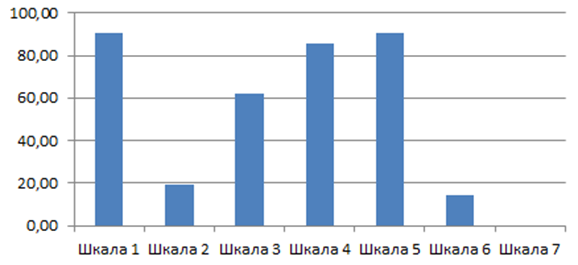 Рисунок 2.1. Діаграма результатів визначення рівня співпраці в дитячому колективіНа основі наведених даних у таблиці 2.9, Додатку А та рисунку 2.1, можна прийти до наступних висновків, що рівень співпраці в колективі знаходиться на низькому рівні. Про це свідчать результати розподілу на рівні, а саме 17 дітей з класу відносяться до низького рівня, 4 дитини до середнього та 0 дітей до високого. Також візуалізації допомогла помітити, що найвищий результат має шкали № 1 та № 5, які визначають цінність школи та діалогу. Отриманні результати свідчать про те, що учні орієнтовані на школу, активні в загальношкільних справах, включені в ритм життя школи та мають широке коло спілкування в шкільному колективі.Для підсумкового визначення рівня когнітивного компоненту у 4-Б класі об’єднаємо отриману інформацію у таблицю 2.10 та обчислимо отриманні результати, як середнє арифметичне всіх етапів досліджень у відсотках, на їх основі зробимо загальні висновки.Таблиця 2.10Рівень сформованості когнітивного компоненту на уроках літературного читанняНа основі проведених досліджень сформованості когнітивного компоненту у 4-Б класі, можемо зробити висновки:47% учнів показали досить низькі показники рівня когнітивного компоненту, що свідчить про погану орієнтованість в вербальних і невербальних засобах спілкування.у 48% учнів спостерігається середній рівень когнітивного компоненту, що свідчить про часткову комунікативну активність та прагнення вступати в діалог.5% учнів мають високий рівень когнітивного компоненту. У цих учнів спостерігається наявність високої комунікативної активності, прагнення до активної участі в обговоренні, діалогах. Також у таких учнів виявляється здатність долати і вирішувати конфліктні ситуації.Загалом, можна зауважити, що показники низького та середнього рівня розвитку у учнів свідчать про необхідність розробки заходів для підвищення когнітивного компоненту у 4-Б класі на уроках літературного читання.Після ґрунтовного аналізу компонентів рівня сформованості комунікативної компетенції учнів, консолідуємо отриману інформацію, та визначимо рівень сформованості комунікативних компетенції 4-Б класу, як середнє арифметичне по кожному з компоненту в процентах. Отриманні дані занесемо в таблицю 2.11.Таблиця 2.11Рівень сформованості комунікативних компетенції учнівПідводячи підсумок ґрунтовного аналізу рівня сформованості комунікативної компетенції учнів 4-Б класу, можна визначити, що найбільша частина класу має середній рівень розвитку (46%), інша по кількості частина має низький рівень розвитку (38%), і найменша група дітей має високий рівень розвитку (16%).Отриманий результат свідчить, що більшість учнів у класі мають базовий чи низький рівень сформованості комунікативних компетентностей, через що у дітей спостерігаються складності в процесі розвитку особистості, здатностей до спілкування українською мовою для духовного, культурного й національного самовияву.З метою покращення отриманих результатів розробимо програму розвитку рівня сформованості комунікативної компетенції на уроках літературного читання. Коректно сформована програма допоможе учням пізнати себе, свої сильні сторони, навчить їх долати невпевненість, страх, посприяють успішній і повній реалізації себе в майбутньому житті.2.2. Програма розвитку рівня сформованості комунікативної компетентності на уроках літературного читанняПочаткова школа є сприятливим часом для формування комунікативних компетенції у дитини в зв’язку з тим, що мотиваційна система учнів ще не сформована і відкрита до позитивних змін, а також саме на цьому етапі спілкування набуває особливої смислової цінності для дитини.Саме тому на основі проведеного аналізу запропонуємо програму розвитку рівня сформованості комунікативної компетентності учнів 4-Б класу на заняттях «Літературного читання».Мета програми: підвищити наявний рівень сформованості комунікативної компетентності учнів в процесі вивчення літератури.Відповідно до мети, основними завданнями програми є усунення слабких аспектів комунікації між учнями та розвиток загальних комунікативних вмінь і навичок дітей.Загалом процес розробки програми можна поділити на 3 блоки: діагностичний (аналіз наявного рівня розвитку комунікації у дитини), змістовний (розробка комплексу заходів) та підсумковий (повторний аналіз рівня розвитку комунікації дитини, після впровадження комплексу заходів).Перший блок було розглянуто в минулому підрозділі, тому перейдемо до розробки змістовного блоку, а саме формуванню комплексу завдань. На даному етапі провідними засобами для стимулювання комунікативної діяльності учнів є насиченні практичні заняття та позитивний психологічний клімат у класі.Саме тому програма була спрямована на усунення виявлених під час ґрунтовного аналізу складностей, що негативно вплинули на розвиток комунікативної компетентності у дітей. Згідно проаналізованої інформації у підрозділі 2.1. до основних складностей можна віднести:трудності під час пошуку нових друзів;страх виступу перед великою кількістю людей, почуття невпевненості у компанії великої кількості однокласників;трудності з проявами ініціативи при вирішенні питань;присутність надмірної поступливості в відстоюванні власної думки;невміння уважно слухати довгий виступ, навіть якщо він має важливе значення для виконання завдання;трудності у залученні уваги однокласників;трудності під час передачі інформації;трудності з контролем емоцій, почуттів.Наявні складності можна згрупувати до трьох аспектів, що сповільнюють розвиток та формування комунікативної компетенції: низька готовність до спілкування в процесі вивчення предмету; відсутність у дитини розвинутих засобів попередження конфліктних та напружених ситуацій; погана орієнтованість в вербальних і невербальних засобах спілкування.Після визначення основних комунікативних складностей на уроках літературного читання приступимо до розробки комплексів їх усунення.Першим розглянемо комплекс заходів для аспекту «Низька готовність до спілкування» в процесі вивчення «Літературного читання».Спілкування є важливим елементом при формуванні комунікативної компетенції, адже під час вивчення предмету літературного читання діти повинні активно використовувати навички комунікації. Культура спілкування відображається у поведінці дитини на уроці та формується під впливом родини, друзів, а також засобів масової інформації. Однак під час формування деякі важливі аспекти навичок комунікації нерідко залишаються поза увагою, наприклад вміння слухати і чути, знайомитися з новими людьми, просити про послугу чи про допомогу. Покращити ці показники можливо за допомогою тренінгових завдань на уроках літературного читання, саме тому на основі існуючого матеріалу [7; 10; 17; 43] запропонуємо декілька модернізованих завдань актуальних для занять «Літературного читання».1. Завдання «Уміння слухати – це основа взаємоповаги при спілкуванні».Вид роботи: читання в голос.Для виконання завдання необхідно запропонувати кільком учням по черзі прочитати вголос оповідання з програми та відповісти на ряд питань, наприклад:Що хотів зробити герой оповідання?До чого призвели його дії?Як би Ви порадили йому вчинити?Основною метою даного завдання є привернення уваги дитини та залучення її до обговорення теми завдання, як результат розвиток мислення та лінгвістичного аспекту мови дитини.2. Завдання «Вихованість, культурна риса спілкування».Вид роботи: візуалізація з використанням інформаційних технологій.При виконанні завдання дітям необхідно переглянути фрагмент мультфільму на відповідну тематику, наприклад «Чуня. Про те, як поросятко було вихованим».Після демонстрації фрагменту, запропонувати дітям обговорити підняті у ролику питання, наприклад:Що герой зробив не так?Основні помилки героя при спілкуванні?Як почувається людина, до якої ввічливо звертаються?Основною метою даного завдання є навчити дитину при спілкуванні звертати увагу те що і як вона говорить, тобто розвинути ввічливість при спілкуванні.3. Завдання «Сценічна гра, як розвиток навику спілкування».Вид роботи: театральні постанови.Для виконання даного завдання дітей ділять на групи, та дають можливість обрати оповідання яке вони будуть показувати, наприклад казка «Колобок», «Червона шапочка» чи інше.Головною метою при виконанні даного завдання є зближення дітей, збільшення частоти їх взаємодії, розмов через спільну організацію постановки, як результат підвищити рівень спілкування у класі.Слід зазначити, що описані засоби спрямованні не тільки на формування та підвищення навику спілкування у дитини, вправи також можуть впливати на проведення уроків літературного читання роблячи їх більш різноманітними та цікавими.Після розгляду першого блоку комплексу заходів, перейдемо до другого «Відсутність у дитини розвинутих засобів попередження конфліктних та напружених ситуацій» в процесі вивчення «Літературного читання».Поява конфліктів при виконані завдань на уроках та під час проведеного особистого часу дитини у школі є закономірним для навчального закладу. Наслідками конфлікту зазвичай є розмаїття негативних емоцій, стресів, переживань, розчарувань, втрат, появи провини у дитини. Іноді саме за умов конфлікту змінюється система відносин та цінностей у класі та на заняттях. Наведені факти аргументують необхідність усунення таких наслідків на уроках літературного читання. Загалом це можливо за допомогою тренінгових вправ, тому на основі існуючого матеріалу [7; 10; 17; 43] було модернізовано декілька завдань актуальних для занять «Літературного читання».1. Завдання «Я – для інших літературний герой» та «Я – для себе літературний герой».Вид роботи: Психомалюнок.Для виконання завдання учитель пропонує намалювати два малюнки персонажів з якими дитина себе уособлює. Спочатку малюнок «Я – для інших літературний герой», після того, як діти завершать перший етап, приступити до малюнка «Я – для себе літературний герой». За підсумком проведення вправи учасники можуть поділитися своїми почуттями один з одним та пояснити, чому саме вони уособлюють себе з такими літературними героями.Основною метою проведення даного завдання є розвиток у дитини аналізу своїх вчинків і власних почуттів, визначення рівня комфорту дитини у класі та під час проведення занять «Літературного читання».2. Завдання «Історія вірша».Вид роботи: групова – мозковий штурм.Для виконання завдання необхідно поділити клас на підгрупи по 5 осіб. Кожній підгрупі дається роздрукований вірш, чистий аркуш паперу та олівець. У групі обирається дитини яка буде писати, і  по команді «почали», підгрупи мають ознайомитись з віршем та написати варіанти відповіді на запитання: «Які конфлікт Ви побачили у вірші? Які наслідки він мав?». Потім обидві підгрупи зачитують свої записи та обговорюють їх.Основна мета завдання це підвести дітей до висновку, що конфлікт може негативно вливати на самопочуття людини (на прикладі віршів), а також на загальні результати спільної роботи (на прикладі роботи декількох груп), і саме тому необхідно вчитися самоконтролю щодо прояву свого емоційного стану.3. Завдання «Урок мрії».Вид роботи: формування малюнку за запитаннями.Для виконання завдання учням пропонується зобразити на дошці модель ідеального для них уроку літератури, відповідаючи на такі запитання як: «Яка атмосфера повинна панувати від час уроку?», «На яких принципах буде побудований ваш урок?», «Чи багато конфліктів буде на уроці?» і т.д.Головною цілю даного завдання, це проектування моделі уроку на якому б панував позитивний психологічний клімат та взаємна повага до одне одного. Після чого приступити до аналізу, а що саме необхідно зробити дітям щоб досягнути такої моделі уроку.Загалом слід зазначити, що наведені заходи посприяють створенню належного морально-психологічного клімату на уроці літературного читання, що є одним з умов забезпечення сприятливого перебігу процесу навчання і виховання.Останнім розглянутим блоком комплексу заходів буде «Погана орієнтованість в вербальних і невербальних засобах спілкування» на уроках літературного читання.Перш за все слід зазначити, що організація ефективної діяльності та взаємодії дітей на уроці передбачає необхідність ефективної комунікації, тобто володіння вербальними та невербальними засобами спілкування. Необхідність розвитку цих засобів пояснюється тим, що чим краще відбувається взаємодія між дітьми тим, краще вони почувають себе і готові сприймати нову інформацію на уроках. Покращення наведених показників можливо за допомогою тренінгових завдань, саме тому на основі існуючого матеріалу [7; 10; 17; 43] запропонуємо декілька модернізованих завдань актуальних для занять «Літературного читання».1. Завдання «Одного разу в…».Вид роботи: рольові ігри.Для виконання завдання учням пропонуються життєві, реальні ситуації, які вони мають показати, у якості літературних героїв, наприклад: бесіда двох лисиць-однокласниць, ведмідь звертається до лікаря Айболіта за консультацією і т.д. Спочатку дітей розділяють на невеликі групи, а після учасники гри інсценують задану ситуацію так, як вважають за потрібне. Після кожної інсценування проводиться обговорення та виявлення проблем і помилок допущених під час виконання завдання.Основна мета даного завдання розглянути правильне використання невербальних та вербальних засобів спілкування у різних життєвих ситуаціях.2. Завдання «Зрозумій мене».Вид роботи: переказ тексту.Для виконання завдання учню надається підручник з казками, одну з яких він має переказати, але не словами, а за допомогою міміки та жестів. Решта учнів вгадують казку та розповідають про те, що вони зрозуміли з показаного.Основною метою даного завдання є формування взаєморозуміння та встановлення контакту між учнями, через використання невербального засобу спілкування на уроці літературного читання.3. Завдання «Рух по колу».Вид роботи: рухома діяльність.Для виконання завдання усі учні сідають у коло. Один із учнів починає дію з уявним предметом, предмет обирається відповідно теми уроку літературного читання, але так, щоб цю дію можна було продовжити. Сусід цього учасника по колу повторює його дії та продовжує їх. У такий спосіб уявний предмет «обходить» коло учнів і повертається до першого учасника. Той називає предмет, який він передавав, і кожний із учасників також називає, у свою чергу, який предмет передавав саме він. На основі отриманих результатів роблять висновки о взаєморозумінні між учнями.Основною метою цього завдання є удосконалення навички координації та взаємодії на психомоторному рівні, а також розвиток уяви та емпатії у дитини під час виконання завдань на уроці літературного читання.Після розгляду усіх запропонованих завдань, слід зазначити, що ефективність їх використання та отримані результати у розвитку навиків учнів, також залежить від правильного планування часового проміжку, тобто етапу застосування їх на уроці, а також від тривалості виконання самого завдання. Тому була розроблена таблиця 2.12, в якій зазначався етап та час, який потрібен для виконання певного завдання.Таблиця 2.12Часовий проміжок виконання завданьСлід зазначити, що з допомогою наведеної інформації, завдання можливо органічно й швидко включити в урок літературного читання. Зауважимо також, що часові показники, наведені в таблиці, можуть варіюватися залежно від ступеня підготовленості класу та рівня навчальних здібностей школярів, але у майбутньому ця інформація позбавить вчителя від значних зусиль та додаткового часу для підготовки уроку.Підчас підготовки комплексу завдань необхідно також звернути уваги на загальні відомості, які впливають на проведення заняття, адже вони допомагають усунути складності та покращити рівень сформованості комунікативної компетентності учнів на заняттях «Літературного читання», а саме:планувати завдання на урок з урахуванням особливостей усіх дітей;практикувати різні вправи на активне та свідоме закріплення вивченого матеріалу;використовувати на заняттях вправи спрямовані на можливу самореалізацію особистості, розвиток творчих здібностей; намагатися впливати на дітей не прямо, а опосередковано, через створення умов для  прояву в них необхідної якості чи навику;при проведенні заняття не боятися з гумором поставитися до окремих моментів на уроці, бути готовим до усмішки, володіти тонами й півтонами;моделювати можливі життєві ситуації з метою підготовки до майбутнього, набуття досвіду взаємодії з соціумом;проводити завдання на основі взаємоповаги одне до одного та свободи слова.Підводячи підсумок, можна зазначити, що при застосуванні розробленої програми, а саме: комплексу завдань для усунення трьох аспектів, що сповільнюють розвиток та формування комунікативної компетенції (низька готовність до спілкування в процесі вивчення предмету, відсутність у дитини розвинутих засобів попередження конфліктних та напружених ситуацій, погана орієнтованість в вербальних і невербальних засобах спілкування), планування часового проміжку виконання завдань, а також загальних відомостей проведення занять, можна буде досягнути підвищення рівня розвитку комунікативної компетентності у 4-Б класі на уроках літературного читання.2.3. Проектна оцінка ефективності впровадження програми розвитку рівня сформованості комунікативної компетентності на уроках літературного читанняДля перевірки коректності та ефективності розробленої програми спрямованої на усунення складностей у комунікації між учнями та розвиток загальних комунікативних вмінь і навичок дітей, проведемо повторну оцінку рівня сформованості комунікативної компетенції у класі.Оцінка ефективності буде проводитися на основі порівняльного аналізу компонентів сформованості комунікативної компетентності до і після застосування програми. При повторному аналізі будуть досліджуватися аналогічні показники, що і в підрозділі 2.1., а саме мотиваційний, діяльнісний та когнітивний компонент.Першим розглянемо рівень сформованості мотиваційного компоненту шляхом діагностики «Виявлення рівнів комунікативних компетентностей учнів», анкетування і спостережень.Розпочнемо аналіз з проведення анкетування на основі методики М. Ступницькой «Діагностика рівня сформованості загальнонавчальних умінь і навичок учнів». Отримані дані занесемо в таблицю 2.13.Таблиця 2.13Комунікативні вміння і навички на уроках літературного читання після застосування програмиПродовження таблиці 2.13На основі наведених результатів в таблиці 2.13 та Додатку Б, можна прийти до висновків, що у класі переважає позитивна тенденція розвитку комунікативних навиків та вмінь, адже згідно отриманих результатів 10 дітей мають великий та середній рівень розвитку, і тільки у одного учня досі спостерігаються складності при формулюванні відповіді на питання та самостійному формулюванні власних запитань співрозмовнику. Але слід зазначити, що при детальному розгляді особистого розвитку цього учня, можна спостерігати зростання показника на 3 б. у порівняні з минулим результатом, що підвереджує факт формування сприятливих умов розвитку у класі.Наступним кроком в аналізі мотиваційного компоненту розглянемо «Методику вивчення товариськості як характеристики особистості» авторів М. Гамезо, В. Герасимова та Л. Орлова. Отриманні дані занесемо в таблицю 2.14.Таблиця 2.14Результати спостережень навичок спілкування у дітей на уроках літературного читання після застосування програмиЗгідно отриманих результатів, відображених у таблиці 2.14 та Додатку Б, можна прийти до висновку, що показники навичок спілкування у дітей, зараз переважно знаходяться на високу рівні розвитку, адже у одинадцяти дітей з класу спостерігається високий рівень, у дев’яти середній, і тільки у однієї дитини низький рівень. Це свідчить про те, що учні стали більш комунікабельними, тепер легше знаходять нових друзів, відкрито показують власні емоцій та діляться своїми переживаннями.Третім кроком дослідження рівня компоненту став аналіз рівня розвитку комунікативних умінь та визначення труднощів у спілкуванні учнів в класі за методикою автора Е. Суворіна. Отримані під час дослідження дані занесемо в таблицю 2.15.Таблиця 2.15Аналіз виявлення рівня комунікативних умінь учнів на уроках літературного читання після застосування програмиПідводячи підсумки, щодо отриманих результатів відображені в таблиці 2.15 та Додатку Б, виділимо ключові фактори рівня розвитку комунікативних умінь. По перше зазначимо,що рівень комунікативних умінь учнів, згідно відповідям дітей, у більшій своїй частин знаходиться на високому рівні, до нього відносяться 14 дітей, на середньому рівня знаходяться 7 дітей, а на низькому ні одного учня. Отриманні результати свідчить про покращення вміння уважно слухати виступ учителя чи однокласника на уроках літературного читання, також про розвиток ораторського навику серед дітей за допомогою якого вони захоплюють увагу однокласників своєю відповіддю та вільно почувають себе під час виступу у класі.Останнім кроком для визначення мотиваційного компоненту сформованості комунікативної компетентності була використана методика виявлення рівнів комунікативних компетентностей учнів складена на основі розробки Р. Овчаровой. Отримані під час дослідження дані занесемо в таблицю 2.16.Таблиця 2.16Рівень сформованої схильностей на уроках літературного читання після застосування програмиНа основі отриманих даних під час дослідження та наведених у таблиці 2.16 і Додатку Б, можна прийти до висновку, що рівень сформованості схильностей у класі знаходиться на високому рівні. Про це свідчать результати розподілу на рівні, а саме 13 дітей у класі відносяться до високого рівня, 8 дітей до середнього, низький рівень у класі відсутній.  Виявленні результати свідчать про розвиток схильностей ініціативності при вирішенні питань, відстоюванні власної думки та відчутті спокою при знаходженні у великій компанії людей.Для визначення загального рівня мотиваційного компоненту, після застосування програми у 4-Б класі, об’єднаємо отриману інформацію у таблицю 2.17, обчислимо отриманні результати та на їх основі зробимо висновки.Таблиця 2.17Рівень сформованості мотиваційного компоненту на уроках літературного читання після застосування програмиЗгідно проведених досліджень сформованості мотиваційного компоненту у 4-Б класі, можемо зробити висновок, що рівень розвитку мотиваційного компоненту збільшився в порівняні з ситуацією до застосування комплексу шляхів, тепер вже у 57,14% учнів спостерігається високий рівень мотивації, у 40,48% середній і тільки у 2,38% учнів низький. Цей факт свідчить про зростання в учнів готовності до спілкування в процесі діяльності, бажання пізнавати нове, усвідомлення необхідності отримання інформації з різних джерел та потреби в розширенні власних контактів.Другим розглянемо рівень сформованості діяльнісного компоненту шляхом діагностики «Виявлення коммунікативно-мовних дій учнів», «Виявлення комунікативних дій учнів», «Діагностики рівня творчої активності учнів», спостережень та бесід.Аналіз другого компонентну розпочнемо з методики «Виявлення коммунікативно-мовних дій» автора А. Бурменской, а саме на основі розробленого ним завдання «Спільне сортування». Зазначимо, що спостереження та фіксація результатів проводилися на основі аналізу взаємодії між дітьми.Згідно результатів спостережень в усіх командах спостерігався лідер, який керував процесом розподілу, процес в усіх пар проходив спокійно, діти працювали з задоволенням та інтересом. По завершенню завдання результати учнів виглядали наступним чином: 5 учнів показали середній рівень виконання завдання,  інша половина класу у кількості 16 учнів показали високий рівень. Це свідчить, що загалом завдання виконано було правильно, діти прислухалися та пристосовувалися до одне одного, у класі спостерігалася атмосфера взаєморозуміння.Розглянемо наступну методику «Виявлення комунікативних дій учнів» складену на основі діагностики Г. Цукерман, а саме завдання «Візерунок під диктовку». Під час виконання завдання оцінювалося вміння відобразити в мові істотні орієнтири дії, а також повідомити про них партнеру.Згідно результатів спостережень в процесі виконання завдання в усіх групах спостерігалася злагоджена та приємна атмосфера, діти намагалися знаходити підхід до одне одного та пояснити суть завдання. По завершенню результати учнів виглядали наступним чином: 4 учня показали середній рівень виконання завдання, інша половина класу у кількості 17 учнів показали високий рівень. Отримані результати, свідчать про розвинутий навик передачі інформації у дітей, а також про наявність взаємоповаги та гармонії у класі.Останнім кроком для визначення діяльнісного компоненту стала методика «Діагностики рівня творчої активності учнів» авторів М. Рожковим, Ю. Тюнніковим, Б. Алишева, Л. Воловичем. Отримані під час дослідження дані занесемо в таблицю 2.18.Таблиця 2.18Рівень творчої активності та новизни після застосування програмиПродовження таблиці 2.18На основі отриманих результатів, наведених у таблиці 2.18 та Додатку Б, можна прийти до наступних висновків, що рівень розвитку творчої активності та новизни у класі знаходиться на високому рівні. Про це свідчать результати розподілу на рівні, а саме 11 дітей з класу відносяться до високо рівня, 10 дітей до середнього, низький рівень у класі відсутній. Слід зауважити, що діти розвиваються всебічно, адже їм подобається, як створювати фантастичні проекти та приймати участь в реалізації нових проектів, так і працювати творчо.Для визначення загального рівня діяльнісного компоненту, після застосування програми у 4-Б класі, об’єднаємо отриману інформацію у таблицю 2.19, обчислимо отриманні результати та на їх основі зробимо висновки.Таблиця 2.19Рівень сформованості діяльнісного компоненту на уроках літературного читання після застосування програмиПідводячи підсумок проведених досліджень сформованості діяльнісного компоненту у 4-Б класі, можемо зробити висновок, що рівень розвитку діяльнісного компоненту збільшився в порівняні з ситуацією до застосування комплексу шляхів, тепер вже у 69,84% учнів спостерігається високий рівень, у 30,16% середній, низький рівень відсутній. Отримані результати свідчать про розвиток комунікативних здібностей в різних ситуаціях спілкування, володіння засобами попередження та вирішення конфліктних ситуацій.Третім розглянемо рівень сформованості когнітивного компоненту шляхом діагностики «Рівня комунікативного контролю учнів» та «Виявлення рівня співпраці в дитячому колективі».Перш за все розпочнемо аналіз з «Рівня комунікативного контролю» когнітивного компоненту автора М. Снайдера. Отримані під час дослідження дані занесемо в таблицю 2.20.Таблиця 2.20Рівень комунікативного контролю учнів на уроках читання після застосування програмиПродовження таблиці 2.20Згідно отриманих результатів, наведених у таблиці 2.20 та Додатку Б, можна прийти до висновків, що рівень розвитку комунікативного контролю учнів знаходиться на високому рівні. Про це свідчать результати розподілу на рівні, а саме 15 дітей з класу відносяться до високо рівня, 6 дітей до середнього, низький рівень у класі відсутній. На основі отриманих результатів слід зазначити, що діти намагаються бути стриманими в надлишкових емоціях та співвідносити свої реакції з поведінкою оточуючих людей.Наступним кроком став аналіз «Виявлення рівня співпраці в дитячому колективі» автором методики є Д. Ельконіна. Отримані під час дослідження дані занесемо в таблицю 2.21.Таблиця 2.21Рівень співпраці в колективі на уроках літературного читання після застосування комплексу шляхівДля спрощення аналізу інформації отримані результати розглянемо графічно, дивися рисунок 2.2.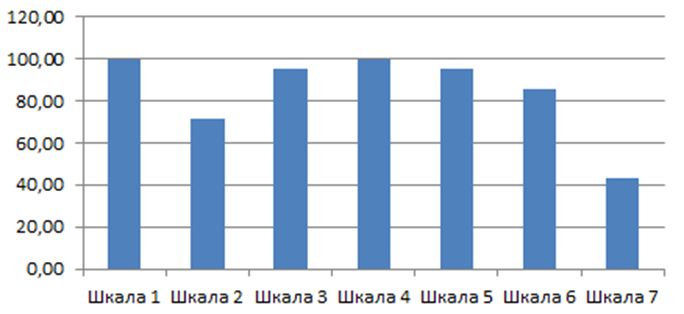 Рисунок 2.2. Діаграма результатів визначення рівня співпраці в дитячому колективіНа основі наведених даних у таблиці 2.21, Додатку Б та рисунку 2.2, можна прийти до наступних висновків, що рівень співпраці в колективі знаходиться на високому рівні. Про це свідчать результати розподілу на рівні, а саме 17 дітей з класу відносяться до високого рівня, 4 дитини до середнього, низький рівень у класі відсутній. Візуалізація допомогла побачити, що усі шкали знаходяться на високому рівні, а найбільшими є шкали № 1, № 3, № 4 та № 5, які визначають цінність школи, особистості, творчості та діалогу. Також отриманні результати свідчать про те, що учні активні в класних та загальношкільних заходах, приймають участь у житті школи та мають широке коло спілкування в шкільному колективі.Для визначення загального рівня когнітивного компоненту, після застосування програми у 4-Б класі, об’єднаємо отриману інформацію у таблицю 2.22, обчислимо отриманні результати та на їх основі зробимо висновки.Таблиця 2.22Рівень сформованості когнітивного компоненту на уроках літературного читання після застосування програмиЗгідно отриманих результатів досліджень сформованості когнітивного компоненту у 4-Б класі, можемо зробити висновок, що рівень розвитку компоненту збільшився в порівняні з ситуацією до застосування комплексу шляхів, тепер вже у 76,19% учнів спостерігається високий рівень, у 23,81% середній, низький рівень відсутній. Отримані результати свідчать про наявність знань про правила регуляції комунікативної поведінки, також про розвиток комунікативної активності, прагнення до активної участі в обговоренні та діалогах на занятті «Літературне читання».На основі ґрунтовного аналізу компонентів рівня сформованості комунікативної компетенції учнів, сконсолідуємо дані та проведемо порівняльний аналіз компонентів сформованості комунікативної компетентності до і після застосування програми розвитку компетенції учнів. Отриманні дані занесемо в таблицю 2.23.Таблиця 2.23Порівняльний аналіз рівня сформованості комунікативних компетенції учнівПідводячи підсумок ґрунтовного аналізу компонентів рівня сформованості комунікативної компетенції учнів 4-Б класу, до і після застосування програми розвитку рівня компетенції учнів, можна визначити, що після впровадження заходів більша частина класу, в порівнянні з ситуацією до впровадження комплексу заходів, підвищила свій рівень розвитку мотиваційного, діяльнісного та когнітивного компоненту. Для спрощення аналізу компонентів рівня сформованості комунікативної компетенції учнів, , отримані результати розглянемо графічно, дивися рисунок 2.3.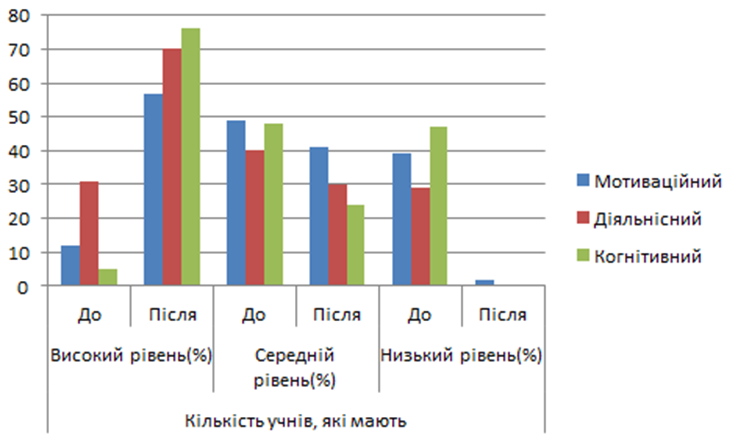 Рисунок 2.3. Діаграма результатів визначення рівня сформованості комунікативних компетенції учнівЯк можна побачити з малюнка, до впровадження заходів найвищій рівень розвитку у дітей був середній, який в цілому складав 46%, за ним йшов низький рівень розвитку – 38%, і потім відокремлювалася найменша група дітей, яка мала високий рівень розвитку – 16%. Ситуація після впровадження програми підвищення компетенції учнів, виглядає наступним чином: 67% – високій рівень розвитку, 32% – середній розвитку, 1% – низький рівень розвитку рівня сформованості комунікативних компетенції учнів. Отриманні результаті підтверджують раціональність, коректність та ефективність впровадження програми розвитку рівня комунікативної компетенції учнів, запропоновані у підрозділі 2.2.На основі отриманих результатів дослідження, після застосування розробленої програми розвитку рівня сформованості комунікативної компетенції учнів, можна виділити основні методичні рекомендації з формування комунікативної компетентності на уроках літературного читання:1. При організації уроку спиратися на оволодіння засобами і прийомами діяльності, а саме: умінням слухати, сприймати і відтворювати інформацію, вести діалог, брати участь у дискусіях.2. Під час проведення року використовувати інноваційні педагогічні технології, нові форми і методи навчання (продуктивні, частково-пошукові, проблемні, інтерактивні, тощо)3. При формуванні теми та розробки завдань до уроку освітлювати такі ключові моменти, як осмислення, пояснення моральних норм і правил, розвиток культури мислення, формування вміння безконфліктного співіснування, обміну інформацією, співпраці.4. Підготовлювати навчальні матеріали для уроку з урахуванням цілісності системи завдань і вправ, різних рівнів підготовки і розвитку дітей, раціональності співвідношення завдань для тренування і творчого використання, а також завдань, що передбачають роботу в парі й групі та індивідуальну.5. Взаємовідносини на заняттях будувати з урахуванням особливостей дітей та забезпечити толерантне спілкування учнів у процесі роботи.Підводячи підсумок, можна зазначити, що при застосуванні запропонованої програми та методичних рекомендацій, можна буде досягнути підвищення рівня розвитку та формування комунікативної компетентності на уроках літературного читання.ВИСНОВКИУ кваліфікаційній роботі здійснено теоретичне узагальнення та експериментальне дослідження процесу формування комунікативної компетентності на уроках літературного читання, розкрито особливості діючої системи розвитку та поставлені перед нею завдання. Визначено засоби та методи підвищення рівня сформованості комунікативної компетентності учнів. На основі здійсненої роботи були отримані такі висновки.Одним з напрямків модернізації змісту освіти є застосування комунікативної компетенції на заняттях. Комунікативна компетентність – це концепція, яка характеризує ефективність здатності встановлювати та підтримувати необхідні контакти з іншими людьми, а також певну сукупність знань, умінь та навичок.Формування комунікативної компетентність учнів розглядається як категорія, що регулює всю систему ставлення дітей до природного й соціального світу, а також до самої себе. До характерних ознак формування компетентності відносять поєднання традиційних форм роботи над розвитком з технологіями інтерактивного навчання.Діюча система розвитку комунікативної компетентності на уроках літературного читання спирається на концепції Нової української школи. Відповідно до цих концепцій основною метою занять є розвиток особистості дитини до здатності спілкуватися українською мовою для духовного,  культурного й національного самовияву. Досягнення цієї мети передбачає виконання таких завдань, як: розвиток в учнів позитивного емоційно-ціннісного ставлення до української мови, формування пізнавального інтересу до рідного слова та залучення учнів до практичного застосування умінь в навчальних і життєвих ситуаціях.Проведене експериментальне дослідження з вивчення ефективності програми розвитку рівня сформованості комунікативної компетентності на уроках літературного читання, яка була розроблена на основі педагогічних спостережень, проаналізованих джерел, та систематизації матеріалів включило в себе:діагностику наявного рівня розвитку комунікативної компетентності учнів, яка полягала у використанні компетентного методологічного комплексу для аналізу готовності до спілкування, спрямованості на прояв комунікаційних здібностей та виявлення знань про норми і правила поведінки;формування цільової групи, з якою проводився експеримент. Аналізувалися комунікативні навички та вміння дітей, тому в цільову групу увійшли всі учні 4-б класу Запорізької гімназії № 54.констатувальний етап дослідження, в якому було визначено основні складності комунікацій між учнями та аспекти на які необхідно звернути увагу для покращення рівня сформованості комунікативної компетентності;розробку програми роботи з учнями для покращення комунікативної компетентності на заняттях.Проектна оцінка результатів експериментального дослідження рівня розвитку комунікативних навичок учнів, яка ґрунтувалася на використанні компетентного методологічного комплексу, дозволила перевірити ефективність розробленої програми, спрямованої на підвищення рівня комунікативних навичок у дітей, та сформулювати методичні рекомендації, стосовно формування комунікативної компетентності на уроках літературного читання. Реалізація експериментально-дослідної роботи сприяла формуванню орієнтації на розумну, творчу та ініціативну особистість дитини, в майбутньому здатної жити в сучасних умовах та сприяти розвитку суспільства. Розроблена програма розвитку рівня сформованості комунікативної компетентності на уроках літературного читання, яка включила в себе ряд заходів практичного та теоретичного характеру з учнями, на даному етапі експерименту виявилася ефективною, та може успішно застосовуватися на базі загальноосвітніх шкіл, гімназій та ліцеїв.СПИСОК ВИКОРИСТАНИХ ДЖЕРЕЛАбрамович С. Д., Чікарьова М. Ю. Мовленнєва комунікація : підручник. Київ : Центр навчальної літератури, 2004. 472 с.Байбара Т. До питання формування інформаційно-комунікативної компетентності логопеда в системі післядипломної педагогічної освіти. Актуальні проблеми корекційної освіти : зб. тез доп. міжнар. наук.-практ. конф. (м. Кам’янець-Подільськ, 26 листоп. 2016 р.). Кам’янець-Подільськ, 2016. С. 5–17.Батракова И. В. Методы и приёмы по обогащению словарного запаса учащихся-инофонов в начальных классах. Актуальные направления научных исследований: от теории к практике : материалы III Междунар. науч.-практ. конф. (г. Чебоксары, 2017 г.). Чебоксары, 2017. С. 69–76.Бех І. Д. Виховання особистості :підрудчник. Київ : Либідь, 2008. 848 с.Бібік Н. М. Компетентнісний підхід у сучасній освіті : навч. посібник. Київ : «К.І.С.», 2004. 112 с.Білоконна Н. І., Божкова Д. В. Особливості роботи над монологічним мовленням школярів у контексті компетентнісної освіти. Вісник Міжнародного дослідного центру. Кривий Ріг, 2017. Вип. 41. С. 66–70.Білоконна К. С., Ємець. Н. І. Інтерактивні методи як засіб активізації навчально-пізнавальної діяльності учнів 3 класу на уроках літературного читання : методичний посібник. Кривий Ріг : ДВНЗ КДПУ, 2017. 96 с.Бобровская Г. В. Активизация словаря школьников. Начальная школа. 2003. № 4. С 47–52.Бондар С. А. Компетентність особистості інтегрований компонент навчальних досягнень учнів. Біологія і хімія у школі. 2003. № 2. С. 8–9.Брежата О. Н. Цікаві методи навчання на уроках читання у початковій школі. Рідне слово в етнокультурному вимірі. Київ, 2016. Вип. 6. С. 87–93.Тюрикова С. А. Коммуникативные универсальные учебные действия: сущность и показатели сформированности. Интернет журнал «Науковедение». 2016. № 3. С. 1–9. URL : http://publ.naukovedenie.ru/Бутузова И. Д. Лексическая работа на уроках чтения. Начальная школа. Москва, 1992. № 1. С. 14–20.Васильєва Н. М. Застосування інтерактивних методів навчання на уроках предметів гуманітарного циклу. Управління школою. 2014. № 34. С. 18–22.Вашуленко М. С. Компетентнісний підхід до перевірки мовних і мовленнєвих знань школярів. Особливості розвитку знань школярів в Україні: зб. тез доп. міжнар. наук.-практ. конф. (м. Київ, 2-3 лютого 2009 р.). Київ, 2009. С.  16–17.Вашуленко М. С. Українська мова і мовлення в початковій школі : автореф. дис. … канд. пед. наук : спец. 13.00.07. Київ, 2006. 158 с.Вишневський О. І. Теоретичні основи сучасної української педагогіки : посібник для студентів вищих навчальних закладів. Дрогобич : Коло, 2006. 528 с.Водолажко Л. І. Розвивальні творчі вправи на уроках читання в 1–4 класах : навч. вих. посібник. Кам’янець-Подільськ : РДА, 2017. 48 с.Гавриш Н. В. Теоретичні засади художньо-мовленнєвої діяльності. Художнє слово і дитяче мовлення. Київ, 2005. Вип. 215. С. 7–23.Гамезо М. В., Герасимова В. С., Орлова Л. М. Общая психология : учебник. Москва : МГОПУ АНОО НОУ, 1999. 234 с.Гез Н. И. Формирование коммуникативной компетенции как объект зарубежных методических исследований. Иностранные языки в школе. : сборник докладов на научно-практическую конференцію (г. Москва, 1985 г.). Москва, 1985. С. 17–24.Гейко І. К. Використання інтерактивних форм і методів навчання. Рідний край. 2004. № 3/4. С. 229–232.Гільбух Ю. З., Дробноход М. О. Інноваційний експеримент у школі : навч. посіб. Київ : ДОДПО ІРПО, 1994. 90 с.Головань М. С. Компетенція і компетентність: досвід теорії, теорія досвіду. Вища освіта України. 2008. № 3. С. 23–30.Голодюк Л. П. Як навчити учнів спілкуватися на уроці. Рідна школа. 2001. № 9. С. 14–16.Голубева Е. В., Истратова О. Н. Диагностика типов детско-родительских отношений. Росийский психологический журнал. 2009. № 1. С 25–34.Горбунова Н. В. Лексична компетенція дітей дошкільного віку в сучасних дослідженнях. Педагогіка формування творчої особистості у вищій і загальноосвітній школі. 2010. № 6. С. 85–91. URL : www.nbuv.gov.ua/.../Soc.../PD810_14.pdf.Гордіюк Н. В. Особливості сприймання художніх текстів молодшими школярами. Мандрівець. 2000. № 3–4. С. 75–78.Граблева В. Н. Словесное рисование на уроках чтения при изучении лирических призведений. Начальная школа. 2000. № 11. С. 19–25.Гудовсек О. А. Авторські інноваційні технології початкової школи Житомир. Вісник Житомирського державного університету імені Івана Франка. 2013. № 3. С. 122–125. URL : http://nbuv.gov.ua/UJRN/VZhDU_2013_6_24.Ґудзик І. П. Аудіювання на уроках української мови: навчаємось слухати й розуміти почуте : навч. посіб. Чернівці : Букрек, 2005. 208 с.Денисова С. Дискурс у сучасних комунікаційних системах. Дискурс у комунікаційних системах : матеріали міжнар. наук.-практ. конф. (м. Київ, 4 жовт. 2004 р.). Київ, 2004. С. 5−14.Державний стандарт початкової освіти : Постанова Кабінету Міністрів України від 21.02.2018 р., № 87 .URL : https://www.kmu.gov.ua/ua/npas/pro-zatverdzhennyaderzhavnogo-standartupochatkovoyi-osvitiДичківська І. М. Інноваційні педагогічні технології : навч. посібник. Київ : Академвидав, 2015. 305 с.Дичківська І. М. Основи педагогічної інноватики : навч. посібник. Рівне : РДГУ, 2001. 231 с.Дівакова І. І. Інтерактивні технології навчання у початкових. Тернопіль : Мандрівець, 2009. 180 с.Довгань О. А. Не бійтесь заглядати у словник. Українська мова та література в школі. Київ, 2007. № 41. С. 8–9.Дьяур Г. В. Теоретичні підходи до обґрунтування цінностей сучасного українського виховання. Рідна школа. 2006. № 10. С. 24–26.Эльконин Д. Б. Детская психология : учеб. пособие для студ. высш. учеб. заведений. Москва : Академия, 2007. 384 с.Енциклопедія освіти / за наук. ред. В. К. Кремінь. Київ : Юрінком Інтер, 2008. 1040 с.Енциклопедія педагогічних технологій та інновацій / редокол.: Н. П. Наволокова та ін. Харків : Основа, 2017. 176 с.Єрмаков І. Г. Кроки до компетентності та інтеграції в суспільство : науково-методичний збірник. Київ : Контекст, 2000. 336 с.Жажева Д. Д. Основные направления и приёмы работы по лексике в начальной школе. Концепт. 2016. № 16. С. 21–25.Живицька Л. В. Розвиток мовлення молодших школярів засобом новітніх технологій. Кіровоград : ПП Центр оперативної поліграфії «Авангард», 2013. 160 с.Жинкин Н. И. Психологические основы развития речи. В защиту живого слова. 1966. № 4. С. 39–41.Жуков Ю. М., Петровская Л. А., Растянников П. В. Диагностика и развитие компетентности в общении : практ. пособие. Киров : ЭНИОМ, 1991. 94 с.Загвязинский В. И. Теория обучения: современная интерпретация : учеб. пособие для студ. высш. учеб. заведений. Москва : Академия, 2017. 192 с.Захарчук Т. В. Інноваційні технології навчання в сучасній школі. Освіта регіону: політологія, психологія, комунікації. Український науковий журнал. 2016. Т. 3.С. 40–48.Зотова М. А. Компетентнісно орієнтований підхід до навчально-виховного процесу. Директор школи. Київ, 2007. № 29. С 6–9.Іванова Л. І. Сучасні підходи до проведення уроків літературного читання. Психолого-педагогічні основи гуманізації навчально-виховного процесу в школі та ВНЗ. 2013. Вип. 2. С. 64–70. URL : http://irbisnbuv.gov.ua/cgi-bin/irbis_nbuv/cgiirbis_64.exe.Изаренков Д. И Базисные составляющие коммуникативной компетенции и их формирование на продвинутом этапе обучения студентов неофилологов. Русский язык за рубежом : сборник докладов на научно-практическую конференцию (г. Москва, 1990 г.). Москва, 1990. С. 54–60.Клим П. А., Вашуленко М. С., Супіна А. Е. Методика навчання української мови в початковій школі : навчально-методичний посібник для студентів вищих навчальних закладів. Київ : Літера ЛТД, 2010. 364 с.Коваль Г. П. Методика читання : навчальний посібник. Тернопіль : Богдан, 2008. 276 с.Коджаспирова Г. М. Педагогика : учебник для академического бакалавриата. Москва : Издательство Юрайт, 2016. 719 с.Концепція Нової української школи : Рішення колегії МОН від 27.10.2016 р. URL : https://mon.gov.ua/storage/app/media/zagalna%20serednya/nova-ukrainska-shkola-compressed.pdfКраєвська О. Д. Комунікативна компетентність як педагогічна проблема. Вісник вінницького державного аграрного університету. Педагогічні науки. Тернопіль, 2017. № 3. С. 13–18.Крийнова Ж. Формування комунікативної компетентності молодших школярів на заняттях рідної мови : матеріали міжнар. наук.-практ. конф. (м. Київ, 24 січня 2016 р.). Київ, 2016. С. 24–26.Леонтьев А. А. Педагогическое общение : учебное пособие. Москва : Знание, 1979. 92 с.Лернер И. Я. Дидактические основы методов обучения : учебное пособие. Москва : Педагогика, 1981. 186 с.Локшина О. І., Бібік Н. М., Ващенко Л. С. Компетентнісний підхід у сучасній освіті: світовий досвід та українські перспективи : навч. посіб. Київ : К.І.С., 2004. 112 с.Ломов Б. Ф. Категория общения и деятельности в психологи. Вопросы философии : сборник докладов на научно-практическую конференцию (г. Москва, 1979 г.). Москва, 1979. С. 34–47.Максютенко О. В. Наративне оформлення фабульного і сюжетного рівня. Вісник дніпропетровського національного університету. Література в контексті культури. Дніпро, 2017. № 8. С. 81–90.Маркова А. К. Психология профессионализма : учебник. Москва : Знание, 1996. 308 с. Махмудов М. Комунікативна спрямованість вивчення іноземної мови. Фундаментальні та прикладні дослідження: сучасні науково-практичні рішення і підходи : матеріали міжнар. наук.-практ. конф. (м. Кривий Ріг, 25 жовтня 2019 р.). Кривий Ріг, 2019. С. 145–150.Морева Н. А. Тренинг педагогического общения : учеб. пособие для вузов. Москва : Просвещение, 2003. 304 с.Москаленко А. Формування комунікативної компетентності управлінців навчальних закладів: антропологічний підхід. Вісник Київського національного університету імені Тараса Шевченка. Педагогіка. Київ, 2017. № 2. С. 56–60.Національна доктрина розвитку освіти : затв. Указом Президента України від 17.04.2002 р. № 347. Освіта. 2002. № 14. С. 2–4.Николаєва С. Ю. Загальноєвропейські Рекомендації з мовної освіти: вивчення, викладання, оцінювання : навч. посібник. Київ : Ленвіт, 2003. 273 с.Новак О. М. Розвиток ключових компетентностей майбутніх педагогів професійного навчання у процесі вивчення дисципліни «Педагогіка вищої школи». Соціум. Документ. Комунікація. Київ, 2018. № 2. С. 316–331.Овчарова Р. В. Справочная книга школьного психолога : ученое пособие. Москва : Просвещение, 1996. 352 с.Овчарук О. В. Компетентнісний підхід у сучасній освіті: світовий досвід та українські перспективи : навч. посіб. Київ : К.І.С, 2016. 112 с.Пометун О. І. Дискусія українських педагогів навколо питань запровадження компетентнісного підходу в українській освіті : навч. посіб. Київ : К.І.С., 2016. 112 с.Про основні компетенції для навчання протягом усього життя : Рекомендація Європейського Парламенту та Ради (ЄС) від 18.12.2006 р. № 2006/962/ЄС. URL : https://zakon.rada.gov.ua/laws/show/994_975#TextРайгородский Д. Я. Практическая психодиагностика. Методики и тесты : учебное пособие. Самара : БАХРАХ, 1998. 672 с.Родигіна І. Провадження компетнтнісного підходу в освіті: метод проектів. Сучасна педагогіка: теорія, методика, практика : матеріали міжнар. наук.-практ. конф. (м. Полтава, 20-21 травня 2016 р.). Полтава, 2016. С. 133–136. Савченко О. Я. Дидактика початкової школи : підручник. Київ : Грамота, 2016. 504 с.Ступницкая М. А. Диагностика уровня сформированности общеучебных умений и навыков школьников. Школьный психолог. 2016. № 7. С. 18–29.Суворин. Е. Н. Активные формы обучения культуре общения : учебное пособие. Село Троицкое : РМК, 2016. 34 с.Франчук О. В. Інноваційні технології на уроках читання : методична система ЧПКМ. Харків : Основа, 2018. 192 с. Хуторской А. В. Ключевые компетенции и образовательные стандарты. Философия образования и теории педагогики : сборник докладов на научно-практическую конференцию (г. Москва, 23 апреля 2002 г.). Москва, 2002. С. 7–19.Цукерман Г.А. Коммуникативно-речевые действия по передаче информации и отображению предметного содержания и условий деятельности : учебное пособие. Москва : Знание, 1992. 120 с.Argyle M. The Psychology of Behaviour : textbook. British, 1994. 384 p.Canale M. Theoretical bases of communicative approaches to second language teaching and testing : textbook. London : Edward Arnold, 1980. 470 р.Clark H. H. Managing Problems in Speaking. Speech Communication. 1994. № 15. P. 243–250.Gumperz J. J. Directions in Sociolingustics : The Ethnography of Communication : textbook. New York, 1972. 612 р.Savignon S. Evolution of Communicative Competence The ACTFL Provisional Proficiency Guidelines. The Modern Language Journal. 1995. № 95. P. 129–134.ДОДАТКИДодаток АРезультати анкетування, до застосування розробленої програми розвитку рівня сформованості комунікативної компетенції учнівТаблиця А.1.Мотиваційний компонент: Комунікативні вміння і навички на уроках літературного читанняТаблиця А.2.Мотиваційний компонент: Результати спостережень навичок спілкування у дітей на уроках літературного читанняТаблиця А.3.Мотиваційний компонент: Аналіз виявлення рівня комунікативних умінь учнів на уроках літературного читанняТаблиця А.4.Мотиваційний компонент: Рівень сформованої схильностей на уроках літературного читанняТаблиця А.5.Діяльнісний компонент: Результати вправи «Спільна сортування»Таблиця А.6.Діяльнісний компонент: Результати вправи «Візерунок під диктовку»Таблиця А.7.Діяльнісний компонент: Рівень творчої активності та новизниТаблиця А.8.Когнітивний компонент: Рівень комунікативного контролю учнів на уроках літературного читанняТаблиця А.9.Когнітивний компонент: Рівень співпраці в колективі на уроках літературного читанняДодаток БРезультати анкетування, після застосування розробленої програми розвитку рівня сформованості комунікативної компетенції учнівТаблиця Б.1.Мотиваційний компонент: Комунікативні вміння і навички на уроках літературного читанняТаблиця Б.2.Мотиваційний компонент: Результати спостережень навичок спілкування у дітей на уроках літературного читанняТаблиця Б.3.Мотиваційний компонент: Аналіз виявлення рівня комунікативних умінь учнів на уроках літературного читанняТаблиця Б.4.Мотиваційний компонент: Рівень сформованої схильностей на уроках літературного читанняТаблиця Б.5.Діяльнісний компонент: Результати вправи «Спільна сортування»Таблиця Б.6.Діяльнісний компонент: Результати вправи «Візерунок під диктовку»Таблиця Б.7.Діяльнісний компонент: Рівень творчої активності та новизниТаблиця Б.8.Когнітивний компонент: Рівень комунікативного контролю учнів на уроках літературного читанняТаблиця Б.9.Когнітивний компонент: Рівень співпраці в колективі на уроках літературного читанняРозділПрізвище, ініціали консультантаДата, підписДата, підписРозділПрізвище, ініціали консультантаЗавдання видавЗавдання прийнявВступЖелтова М. О.02.10.19 р.02.10.19 р.Розділ 1Желтова М. О.04.11.19 р.04.11.19 р.Розділ 2Желтова М. О.23.03.20 р.23.03.20 р.ВисновкиЖелтова М. О.07.09.20 р.07.09.20 р.ДодаткиЖелтова М. О.21.09.20 р.21.09.20 р.№ п/пНазва етапів кваліфікаційної роботиСтрок виконання етапів роботиПримітка1Збір та систематизація матеріалужовтень-листопадвиконано2Написання вступулистопадвиконано3Написання першого розділугрудень-квітеньвиконано4Написання другого розділутравень-вересеньвиконано5Написання висновківвересеньвиконано6Оформлення додатківжовтеньвиконано7Оформлення роботи, рецензуванняжовтень-листопадвиконано8ЗахистгруденьВступ……………………………………………………………………………. 8Розділ 1. Теоретичні засади формування комунікативної компетентності учнів у процесі навчання……………………………………….……………...111.1. Сутність і характерні ознаки комунікативної компетентності…….…...111.2. Формування комунікативної компетентності учнів …………………....201.3. Особливості розвитку комунікативної компетентності на уроках літературного читання………….……………………………………………...31Розділ 2. Методика формування комунікативної компетентності учнів 4-Б класу на уроках літературного читання……………………………………...412.1. Аналіз рівня сформованості комунікативної компетентності учнів…...412.2. Програма розвитку рівня сформованості комунікативної  компетентності на уроках літературного читання…………………………...622.3. Проектна оцінка ефективності впровадження програми розвитку рівня сформованості комунікативної компетентності на уроках літературного читанн…………………………………………………………..70Висновки………………………………………………………………………..84Список використаних джерел…………………………………………………86Додатки………………………………………………………………………….94КомпонентРівніРівніРівніКомпонентВисокийСереднійНизькийМотиваційнийВиявляє інтерес, бажання і готовність до спілкування в процесі діяльності, потреба в розширенні контактів, бажання пізнавати нове.Не завжди проявляє інтерес, бажання і готовність до спілкування в процесі діяльності. Комунікативна активність вимагає систематичного спонукання.Слабо проявляє інтерес, бажання і готовність до спілкування в процесі діяльності. Не завжди чуйний і доброзичливий.ДіяльніснийВиявляє комунікативні здібності в різних ситуаціях спілкування, володіє засобами попередження та вирішення конфліктних ситуацій.Частково проявляє комунікативні здібності в різних ситуаціях спілкування, недостатньо володіє засобами попередження та вирішення конфліктів.Не проявляє комунікативні здібності в різних ситуаціях спілкування, не володіє засобами попередження та вирішення конфліктних ситуацій.КогнітивнийЗнає правила регуляції комунікативної поведінки. комунікативні бар’єри і вміє їх долати. Знає окремі вербальні та невербальні засоби спілкування.Спостерігається часткова комунікативна активність, прагнення вступати в діалог. Слабо орієнтується в вербальних і невербальних засобах спілкування.Спостерігається небажання вступати вобговорення. БалиВиди роботи на уроціКількість учнів1. Виклад власних думок1. Виклад власних думок1. Виклад власних думок3Може самостійно донести свою думку до інших 42Може довести свою думку до інших тільки за допомогою навідних запитань101Не може донести свою думку до інших 72. Ведення дискусії2.1. Здатність відповідати на питання2. Ведення дискусії2.1. Здатність відповідати на питання2. Ведення дискусії2.1. Здатність відповідати на питання4Зазвичай відповідає, даючи розгорнуту відповідь 43Зазвичай відповідає, даючи короткий, неповний відповідь 82Як правило, при відповіді відчуває труднощі через хвилювання 61Практично не може самостійно відповідати на питання 32.2. Здатність ставити запитання2.2. Здатність ставити запитання2.2. Здатність ставити запитання3Зазвичай самостійно формулює коректні питання 52Формулювання питань не завжди зрозумілі співрозмовнику івимагають уточнення121Практично не може формулювати питання, зрозуміліСпіврозмовнику 42.3. Здатність коректно заперечувати опонентові2.3. Здатність коректно заперечувати опонентові2.3. Здатність коректно заперечувати опонентові3Здатність заперечувати самостійно 62Потребує допомоги 91Відчуває значні труднощі 63. Взаємодія в групі однолітків3.1. Здатність аргументовано відстоювати власну позицію3. Взаємодія в групі однолітків3.1. Здатність аргументовано відстоювати власну позицію3. Взаємодія в групі однолітків3.1. Здатність аргументовано відстоювати власну позицію3Зазвичай відстоює свою позицію аргументовано 42Не завжди аргументовано відстоює свою позицію101Як правило, не може аргументовано відстоювати свою позицію 73.2. Здатність гнучко (розумно і свідомо) міняти власну позицію3.2. Здатність гнучко (розумно і свідомо) міняти власну позицію3.2. Здатність гнучко (розумно і свідомо) міняти власну позицію4Зазвичай може гнучко змінювати свою позицію, в разі необхідності 23Не завжди може гнучко змінювати свою позицію 52Не може гнучко змінювати свою позицію, навіть якщо розумієнеобхідність цього кроку 91Не може гнучко змінювати свою позицію, тому що, як правило,не розуміє необхідність цього кроку 53.3. Здатність підкоритися рішенню групи для успіху спільної справи3.3. Здатність підкоритися рішенню групи для успіху спільної справи3.3. Здатність підкоритися рішенню групи для успіху спільної справи3Зазвичай може підкоритися рішенню групи 62Не завжди може підкоритися рішенню групи121Не може, як правило, підкорятися рішенню групи 34. Дотримання соціальної дистанції в ході спілкування (здатність враховувати статус співрозмовника і особливості ситуації спілкування)4. Дотримання соціальної дистанції в ході спілкування (здатність враховувати статус співрозмовника і особливості ситуації спілкування)4. Дотримання соціальної дистанції в ході спілкування (здатність враховувати статус співрозмовника і особливості ситуації спілкування)3Зазвичай утримує соціальну дистанцію в ході спілкування 92Не завжди стримує соціальну дистанцію в ході спілкування 61Як правило, ігнорує соціальну дистанцію в ході спілкування 6№ПоказникиКількість учнів, що дали відповідьКількість учнів, що дали відповідьКількість учнів, що дали відповідьКількість учнів, що дали відповідьКількість учнів, що дали відповідьКількість учнів, що дали відповідьКількість учнів, що дали відповідь№Показники1б 2б3б4б5б6б7б1Має багато друзів 902 351 12Відсутні недоброзичливці, недруги 513 344 13Любить бути на людях, шукає нових друзів 453 243 04Не боїться виступати перед людьми в новій обстановці 083 460 05Відкритий 015 582 06Чуйний 112 863 07Орієнтується переважно на власну думку 004 652 48Дає свої речі одноліткам, дарує045 660 09Радіє хорошою позначці однолітка, переживає за погані113 064 610Виконує роботу за інших (тих, хто запізнився, хворих) 412 644 011Щіро говорить «дякую» 030 3211212Ділиться з іншими своїми переживаннями 057 540 013Вміє по обличчю дізнатися про поганий настрій 0021153 014Завжди уважно слухає оцінювачів, не перебиває 034 436 115Добре визначає по обличчю стан байдужості 0021153 016Добре розрізняє пози ворожості006 652 217Розуміє позу переваги006 652 218Вільно спілкується з дорослими000 597 019Йдучи, завжди прощається000 3221420Добре володіє собою, може стримувати прояви почуттів014 294 1№Питання учнямКількість учнів, що дали відповідьКількість учнів, що дали відповідь№Питання учнямТакНі1Чи важко тобі говорити перед класом?20 12Чи важко тобі захопити однокласників своєю відповіддю?17 43Чи важко тобі викладати матеріал послідовно і не втратити нитку міркувань?13 84Чи важко тобі звертатися до вчителя за роз’ясненням, поясненням?12 95Чи важко тобі звернеться за допомогою до товариша?13 86Чи важко тобі при відповіді дивитися на вчителя?12 97Чи важко тобі спільно працювати в групі однокласників на уроці? 9128Чи важко тобі враховувати думку однокласників в ході дискусії? 5169Чи важко тобі уважно і зацікавлено слухати однокласників?13 810Чи важко тобі вести коректно бесіду під час роботи в групі?12 911Чи важко тобі під час дискусії терпляче чекати можливості відповісти?111012Чи важко тобі уважно слухати довгий виступ, навіть якщо він дуже важливий?18 3№ПитанняКількість учнів, що дали відповідьКількість учнів, що дали відповідь№ПитанняТакНі1Вам вдається схилити більшість своїх однокласників до прийняття ними Вашої думки? 9122Вам легко орієнтуватися в критичній ситуації? 9123Вам подобається займатися громадською роботою? 8134Якщо виникли деякі перешкоди у здійсненні Ваших намірів, Ви не відступаєте від задуманого? 9125Любите придумувати або організовувати зі своїми товаришами різні ігри та розваги?15 66Чи вірно твердження, що Ви рідко відкладаєте на інші дні ті справи, які потрібно було виконати сьогодні?11107Прагнете Ви до того, щоб Ваші однокласники діяли відповідно з Вашою думкою?  4178Чи вірно, що у Вас не буває конфліктів з однокласниками через невиконання ними своїх обіцянок, зобов’язань, обов’язків?12 99Часто Ви у вирішенні важливих питань берете ініціативу на себе? 101110Ви зазвичай добре орієнтуєтеся в незнайомій для Вас обстановці?101111У Вас не виникає роздратування, якщо Вам не вдається закінчити розпочату справу?101112Ви не втомлюєтеся від частого спілкування з однокласниками? 61513Часто Ви проявляєте ініціативу при вирішенні питань, які зачіпають інтереси Ваших однокласників? 51614Ви наполегливо прагнете довести свою правоту? 81315Приймаєте участь у громадській роботі?12 916Чи правда, що Ви прагнете відстоювати свою думку або рішення, навіть якщо воно не було відразу прийняте Вашими однокласниками? 51617Ви приймаєте участь в організації різних заходів для своїх однокласників?12 918Ви приходите на урок вчасно? 61519Ви часто опиняєтеся в центрі уваги своїх однокласників? 71420Чи правда, що Ви впевнено почуваєте себе в оточенні великої групи своїх однокласників? 516ДослідженняКількість учнів, які маютьКількість учнів, які маютьКількість учнів, які маютьДослідженняВисокий рівень чол.(%)Середній рівень чол.(%)Низький рівень чол.(%)Комунікативні вміння і навички дитини5 (23,81)11 (52,38) 5 (23,81)Рівень навику спілкування у дитини2 ( 9,52)14 (66,67) 5 (23,81)Рівень комунікативних умінь учнів1 ( 4,76)13 (61,90) 7 (33,33)Рівень сформованості схильностей учнів2 ( 9,52) 3 (14,29)16 (76,19)БалиПитанняКількість учнів«Почуття новизни» 1. Якщо мені потрібно розважати гостей, то я:«Почуття новизни» 1. Якщо мені потрібно розважати гостей, то я:«Почуття новизни» 1. Якщо мені потрібно розважати гостей, то я:0а) проводжу вечір, як проводять мої батьки зі своїми знайомими;152б) складаю сам сюрприз для гостей; 01в) намагаюся провести вечір, як улюблені герої в кіно. 62. Серед запропонованих завдань на контрольній я вибираю:2. Серед запропонованих завдань на контрольній я вибираю:2. Серед запропонованих завдань на контрольній я вибираю:2а) оригінальну; 21б) важку; 30в) просту.163. Якби я написав картину, то вибрав би для неї назву:3. Якби я написав картину, то вибрав би для неї назву:3. Якби я написав картину, то вибрав би для неї назву:1а) гарне; 90б) точне; 02в) незвичайне.124. Коли я пишу твір, то:4. Коли я пишу твір, то:4. Коли я пишу твір, то:0а) підбираю слова якомога простіше; 71б) прагну вживати ті слова, які звичні для слуху і добре відображають мої думки;132в) намагаюся вжити оригінальні, нові для мене слова. 15. Мені хочеться, щоб на уроках:5. Мені хочеться, щоб на уроках:5. Мені хочеться, щоб на уроках:1а) всі працювали; 90б) було весело;102в) було багато нового. 2Самооцінка (Так - 2; важко сказати-1; ні-0.)Самооцінка (Так - 2; важко сказати-1; ні-0.)Самооцінка (Так - 2; важко сказати-1; ні-0.)2-0Мені подобається створювати фантастичні проекти.0 б. - 10, 1 б. - 3, 2 б. - 82-0Буду брати участь в тій справі, яку для мене нове.0 б. - 6, 1 б. - 9, 2 б. - 6«Спрямованість на творчість»«Спрямованість на творчість»«Спрямованість на творчість»Якби у Вас був вибір, то що Ви воліли б?Якби у Вас був вибір, то що Ви воліли б?Якби у Вас був вибір, то що Ви воліли б?0а) читати книгу;б) складати книгу;в) переказувати зміст книги друзям. 82а) читати книгу;б) складати книгу;в) переказувати зміст книги друзям. 21а) читати книгу;б) складати книгу;в) переказувати зміст книги друзям.112а) виступати в ролі актора;б) виступати в ролі глядача;в) виступати в ролі критика. 50а) виступати в ролі актора;б) виступати в ролі глядача;в) виступати в ролі критика. 81а) виступати в ролі актора;б) виступати в ролі глядача;в) виступати в ролі критика. 82а) придумувати нові способи виконання робіт;б) працювати, використовуючи випробувані прийоми;в) шукати в досвіді інших кращий спосіб роботи. 30а) придумувати нові способи виконання робіт;б) працювати, використовуючи випробувані прийоми;в) шукати в досвіді інших кращий спосіб роботи.181а) придумувати нові способи виконання робіт;б) працювати, використовуючи випробувані прийоми;в) шукати в досвіді інших кращий спосіб роботи. 00а) виконувати вказівки;б) організовувати людей;в) бути помічником керівника. 02а) виконувати вказівки;б) організовувати людей;в) бути помічником керівника.101а) виконувати вказівки;б) організовувати людей;в) бути помічником керівника.112а) грати в ігри, де кожен діє сам за себе;б) грати в ігри, де можна проявити себе;в) грати в команді. 71а) грати в ігри, де кожен діє сам за себе;б) грати в ігри, де можна проявити себе;в) грати в команді. 10а) грати в ігри, де кожен діє сам за себе;б) грати в ігри, де можна проявити себе;в) грати в команді.13Самооцінка (Так - 2; важко сказати-1; ні-0.)Самооцінка (Так - 2; важко сказати-1; ні-0.)Самооцінка (Так - 2; важко сказати-1; ні-0.)2-0Мені цікавіше працювати творчо, ніж по-іншому.0 б. - 12, 2 б. - 92-0Для мене дуже важливо, як оцінюють мою працю оточуючі.0 б. - 11, 1 б. - 1, 2 б. - 9ДослідженняКількість учнів, які маютьКількість учнів, які маютьКількість учнів, які маютьДослідженняВисокий рівень чол.(%)Середній рівень чол.(%)Низький рівень чол.(%)Виявлені коммунікативно-мовних дій учнів4 (19,05)13 (61,90) 4 (19,05)Виявлення комунікативних дій учнів9 (42,86) 8 (38,10) 4 (19,05)Рівня творчої активності та новизни учнів7 (33,33) 4 (19,05)10 (47,62)№ПитанняКількість учнівКількість учнів№ПитанняВірноНе вірно1Мені важко копіювати звички інших людей.18 32Для привернення уваги або веселощів оточуючих, я можу зваляти дурня. 3183З мене міг би вийти непоганий актор. 8134Іншим людям іноді здається, що я переживаю щось більш глибоко, ніж це є насправді. 6155У класі я часто опиняюся в центрі уваги.  6156У різних ситуаціях та з різними людьми я часто поводжуся абсолютно по-різному.15 67Я можу відстоювати тільки те, в чому я щиро переконаний.21 08Щоб досягти успіху в стосунках з людьми, я намагаюся бути таким, яким мене бажають бачити оточуючі. 2199Я можу бути дружелюбним з людьми, яких я не дужу люблю.12 910Я не завжди такий, яким здаюся.  417№ПитанняКількість учнівКількість учнів№ПитанняТакНі1Я стараються добре виконувати справи, корисні всій школі.19 22Коли ми збираємося разом, ми обов’язково говоримо про загальні справах класу. 4173Для мене важливо, щоб кожен в класі міг висловлювати свою думку.13 84У нас виходить краще, якщо ми щось робимо все разом, а не кожен окремо.18 35Після уроків ми не поспішаємо розходитися і продовжуємо спілкуватися один з одним.19 26Ми беремо участь у чомусь, не розраховуючи на нагороду або успіх. 3187Діти нашого класу добре себе ведуть. 021ДослідженняКількість учнів, які маютьКількість учнів, які маютьКількість учнів, які маютьДослідженняВисокий рівень чол.(%)Середній рівень чол.(%)Низький рівень чол.(%)Рівень комунікативного контролю учнів 2 (9,52)16 (76,19)3 (14,29)Рівень співпраці0 (0,00)4 (19,05)17 (80,95)КомпонентКількість учнів, які маютьКількість учнів, які маютьКількість учнів, які маютьКомпонентВисокий рівень(%)Середній рівень(%)Низький рівень(%)Мотиваційний124939Діяльнісний 314029Когнітивний 54847№Назва завданняВид роботиКількість хвилинЕтап застосування1«Уміння слухати – це основа взаємоповаги при спілкуванні»Читання в голос18-20Початок чи середина уроку2«Вихованість, культурна риса спілкування»Візуалізація з використанням інформаційних технологій10-15Кінець уроку3«Сценічна гра, як розвиток навику спілкування»Театральні постанови15-20Середина уроку4«Я – для інших літературний герой» та «Я – для себе літературний герой»Психомалюнок10-15Початок уроку5«Історія вірша»Групова – мозковий штурм18-20Середина уроку6 «Урок мрії»Формування малюнку за запитаннями.10-15Кінець уроку7«Одного разу в…»Рольові ігри18-20Середина уроку8 «Зрозумій мене»Переказ тексту15-18Середина уроку9«Рух по колу»Рухома діяльність10-12Початок урокуБалиВиди роботи на уроціКількість учнів1. Виклад власних думок1. Виклад власних думок1. Виклад власних думок3Може самостійно донести свою думку до інших 52Може довести свою думку до інших тільки за допомогою навідних запитань141Не може донести свою думку до інших 22. Ведення дискусії2.1. Здатність відповідати на питання2. Ведення дискусії2.1. Здатність відповідати на питання2. Ведення дискусії2.1. Здатність відповідати на питання4Зазвичай відповідає, даючи розгорнуту відповідь 63Зазвичай відповідає, даючи короткий, неповний відповідь 72Як правило, при відповіді відчуває труднощі через хвилювання 71Практично не може самостійно відповідати на питання 12.2. Здатність ставити запитання2.2. Здатність ставити запитання2.2. Здатність ставити запитання3Зазвичай самостійно формулює коректні питання 82Формулювання питань не завжди зрозумілі співрозмовнику івимагають уточнення101Практично не може формулювати питання, зрозуміліспіврозмовнику 32.3. Здатність коректно заперечувати опонентові2.3. Здатність коректно заперечувати опонентові2.3. Здатність коректно заперечувати опонентові3Здатність заперечувати самостійно102Потребує допомоги101Відчуває значні труднощі 13. Взаємодія в групі однолітків3.1. Здатність аргументовано відстоювати власну позицію3. Взаємодія в групі однолітків3.1. Здатність аргументовано відстоювати власну позицію3. Взаємодія в групі однолітків3.1. Здатність аргументовано відстоювати власну позицію3Зазвичай відстоює свою позицію аргументовано 82Не завжди аргументовано відстоює свою позицію101Як правило, не може аргументовано відстоювати свою позицію 33.2. Здатність гнучко (розумно і свідомо) міняти власну позицію3.2. Здатність гнучко (розумно і свідомо) міняти власну позицію3.2. Здатність гнучко (розумно і свідомо) міняти власну позицію4Зазвичай може гнучко змінювати свою позицію, в разі необхідності 23Не завжди може гнучко змінювати свою позицію 82Не може гнучко змінювати свою позицію, навіть якщо розумієнеобхідність цього кроку101Не може гнучко змінювати свою позицію, тому що, як правило,не розуміє необхідність цього кроку 13.3. Здатність підкоритися рішенню групи для успіху спільної справи3.3. Здатність підкоритися рішенню групи для успіху спільної справи3.3. Здатність підкоритися рішенню групи для успіху спільної справи3Зазвичай може підкоритися рішенню групи112Не завжди може підкоритися рішенню групи 91Не може, як правило, підкорятися рішенню групи 14. Дотримання соціальної дистанції в ході спілкування (здатність враховувати статус співрозмовника і особливості ситуації спілкування)4. Дотримання соціальної дистанції в ході спілкування (здатність враховувати статус співрозмовника і особливості ситуації спілкування)4. Дотримання соціальної дистанції в ході спілкування (здатність враховувати статус співрозмовника і особливості ситуації спілкування)3Зазвичай утримує соціальну дистанцію в ході спілкування 92Не завжди стримує соціальну дистанцію в ході спілкування 91Як правило, ігнорує соціальну дистанцію в ході спілкування 3№ПоказникиКількість учнів, що дали відповідьКількість учнів, що дали відповідьКількість учнів, що дали відповідьКількість учнів, що дали відповідьКількість учнів, що дали відповідьКількість учнів, що дали відповідьКількість учнів, що дали відповідь№Показники1б 2б3б4б5б6б7б1Має багато друзів 008 3 6 3 12Відсутні недоброзичливці, недруги 054 1 4 5 23Любить бути на людях, шукає нових друзів 00110 7 0 34Не боїться виступати перед людьми в новій обстановці 008 7 4 2 05Відкритий 001 9 7 3 16Чуйний 002 7 7 5 07Орієнтується переважно на власну думку 000 4 9 4 48Дає свої речі одноліткам, дарує010 9 8 1 29Радіє хорошою позначці однолітка, переживає за погані012 2 6 4 610Виконує роботу за інших (тих, хто запізнився, хворих) 025 5 4 5 011Щіро говорить «дякую» 000 2 5 21212Ділиться з іншими своїми переживаннями 00215 2 1 113Вміє по обличчю дізнатися про поганий настрій 000 510 4 214Завжди уважно слухає оцінювачів, не перебиває 001 4 9 6 115Добре визначає по обличчю стан байдужості 000 2 711 116Добре розрізняє пози ворожості000 3 7 9 217Розуміє позу переваги000 2 710 218Вільно спілкується з дорослими000 4 9 5 319Йдучи, завжди прощається000 0 4 31420Добре володіє собою, може стримувати прояви почуттів010 312 4 1№Питання учнямКількість учнів, що дали відповідьКількість учнів, що дали відповідь№Питання учнямТакНі1Чи важко тобі говорити перед класом?20 12Чи важко тобі захопити однокласників своєю відповіддю?17 43Чи важко тобі викладати матеріал послідовно і не втратити нитку міркувань?13 84Чи важко тобі звертатися до вчителя за роз’ясненням, поясненням?12 95Чи важко тобі звернеться за допомогою до товариша?13 86Чи важко тобі при відповіді дивитися на вчителя?12 97Чи важко тобі спільно працювати в групі однокласників на уроці? 9128Чи важко тобі враховувати думку однокласників в ході дискусії? 5169Чи важко тобі уважно і зацікавлено слухатиоднокласників?13 810Чи важко тобі вести коректно бесіду під час роботи в групі?12 911Чи важко тобі під час дискусії терпляче чекати можливості відповісти?111012Чи важко тобі уважно слухати довгий виступ, навіть якщо він дуже важливий?18 3№ПитанняКількість учнів, що дали відповідьКількість учнів, що дали відповідь№ПитанняТакНі1Вам вдається схилити більшість своїх однокласників до прийняття ними Вашої думки?18 32Вам легко орієнтуватися в критичній ситуації?14 73Вам подобається займатися громадською роботою?17 44Якщо виникли деякі перешкоди у здійсненні Ваших намірів, Ви не відступаєте від задуманого?21 05Любите придумувати або організовувати зі своїми товаришами різні ігри та розваги?19 26Чи вірно твердження, що Ви рідко відкладаєте на інші дні ті справи, які потрібно було виконати сьогодні?20 17Прагнете Ви до того, щоб Ваші однокласники діяли відповідно з Вашою думкою? 15 68Чи вірно, що у Вас не буває конфліктів з однокласниками через невиконання ними своїх обіцянок, зобов’язань, обов’язків?19 29Часто Ви у вирішенні важливих питань берете ініціативу на себе? 17 410Ви зазвичай добре орієнтуєтеся в незнайомій для Вас обстановці?19 211У Вас не виникає роздратування, якщо Вам не вдається закінчити розпочату справу?16 512Ви не втомлюєтеся від частого спілкування з однокласниками?15 613Часто Ви проявляєте ініціативу при вирішенні питань, які зачіпають інтереси Ваших однокласників?13 814Ви наполегливо прагнете довести свою правоту? 81315Приймаєте участь у громадській роботі?20 116Чи правда, що Ви прагнете відстоювати свою думку або рішення, навіть якщо воно не було відразу прийняте Вашими однокласниками?21 017Ви приймаєте участь в організації різних заходів для своїх однокласників?20 118Ви приходите на урок вчасно?14 719Ви часто опиняєтеся в центрі уваги своїх однокласників? 91220Чи правда, що Ви впевнено почуваєте себе в оточенні великої групи своїх однокласників?20 1ДослідженняКількість учнів, які маютьКількість учнів, які маютьКількість учнів, які маютьДослідженняВисокий рівень чол.(%)Середній рівень чол.(%)Низький рівень чол.(%)Комунікативні вміння і навички дитини10 (47,62)10 (47,62)1 (4,76)Рівень навику спілкування у дитини11 (52,38) 9 (42,86)1 (4,76)Рівень комунікативних умінь учнів14 (66,67) 7 (33,33) 0 (0,00)Рівень сформованості схильностей учнів13 (61,90) 8 (38,10) 0 (0,00)БалиПитанняКількість учнів«Почуття новизни» 1. Якщо мені потрібно розважати гостей, то я:«Почуття новизни» 1. Якщо мені потрібно розважати гостей, то я:«Почуття новизни» 1. Якщо мені потрібно розважати гостей, то я:0а) проводжу вечір, як проводять мої батьки зі своїми знайомими; 22б) складаю сам сюрприз для гостей; 01в) намагаюся провести вечір, як улюблені герої в кіно.192. Серед запропонованих завдань на контрольній я вибираю:2. Серед запропонованих завдань на контрольній я вибираю:2. Серед запропонованих завдань на контрольній я вибираю:2а) оригінальну; 41б) важку;140в) просту. 33. Якби я написав картину, то вибрав би для неї назву:3. Якби я написав картину, то вибрав би для неї назву:3. Якби я написав картину, то вибрав би для неї назву:1а) гарне; 80б) точне; 02в) незвичайне.134. Коли я пишу твір, то:4. Коли я пишу твір, то:4. Коли я пишу твір, то:0а) підбираю слова якомога простіше; 31б) прагну вживати ті слова, які звичні для слуху і добре відображають мої думки;162в) намагаюся вжити оригінальні, нові для мене слова. 25. Мені хочеться, щоб на уроках:5. Мені хочеться, щоб на уроках:5. Мені хочеться, щоб на уроках:1а) всі працювали;110б) було весело; 82в) було багато нового. 2Самооцінка (Так - 2; важко сказати-1; ні-0.)Самооцінка (Так - 2; важко сказати-1; ні-0.)Самооцінка (Так - 2; важко сказати-1; ні-0.)2-0Мені подобається створювати фантастичні проекти.0 б. - 5, 1 б. - 6, 2 б. - 102-0Буду брати участь в тій справі, яку для мене нове.0 б. - 3, 1 б. - 11, 2 б. - 7«Спрямованість на творчість»«Спрямованість на творчість»«Спрямованість на творчість»Якби у Вас був вибір, то що Ви воліли б?Якби у Вас був вибір, то що Ви воліли б?Якби у Вас був вибір, то що Ви воліли б?0а) читати книгу;б) складати книгу;в) переказувати зміст книги друзям. 42а) читати книгу;б) складати книгу;в) переказувати зміст книги друзям. 21а) читати книгу;б) складати книгу;в) переказувати зміст книги друзям.152а) виступати в ролі актора;б) виступати в ролі глядача;в) виступати в ролі критика. 60а) виступати в ролі актора;б) виступати в ролі глядача;в) виступати в ролі критика. 21а) виступати в ролі актора;б) виступати в ролі глядача;в) виступати в ролі критика.132а) придумувати нові способи виконання робіт;б) працювати, використовуючи випробувані прийоми;в) шукати в досвіді інших кращий спосіб роботи. 30а) придумувати нові способи виконання робіт;б) працювати, використовуючи випробувані прийоми;в) шукати в досвіді інших кращий спосіб роботи.111а) придумувати нові способи виконання робіт;б) працювати, використовуючи випробувані прийоми;в) шукати в досвіді інших кращий спосіб роботи. 70а) виконувати вказівки;б) організовувати людей;в) бути помічником керівника. 02а) виконувати вказівки;б) організовувати людей;в) бути помічником керівника.101а) виконувати вказівки;б) організовувати людей;в) бути помічником керівника.112а) грати в ігри, де кожен діє сам за себе;б) грати в ігри, де можна проявити себе;в) грати в команді.101а) грати в ігри, де кожен діє сам за себе;б) грати в ігри, де можна проявити себе;в) грати в команді. 30а) грати в ігри, де кожен діє сам за себе;б) грати в ігри, де можна проявити себе;в) грати в команді. 8Самооцінка (Так - 2; важко сказати-1; ні-0.)Самооцінка (Так - 2; важко сказати-1; ні-0.)Самооцінка (Так - 2; важко сказати-1; ні-0.)2-0Мені цікавіше працювати творчо, ніж по-іншому.0 б. - 9, 1б. - 1, 2 б. - 112-0Для мене дуже важливо, як оцінюють мою працю оточуючі.0 б. - 8, 1 б. - 1, 2 б. - 12ДослідженняКількість учнів, які маютьКількість учнів, які маютьКількість учнів, які маютьДослідженняВисокий рівень чол.(%)Середній рівень чол.(%)Низький рівень чол.(%)Виявлені коммунікативно-мовних дій учнів16 (76,19) 5 (23,81)0 (0,00)Виявлення комунікативних дій учнів17 (80,95) 4 (19,05)0 (0,00)Рівня творчої активності та новизни учнів11 (52,38)10 (47,62)0 (0,00)№ПитанняКількість учнівКількість учнів№ПитанняВірноНе вірно1Мені важко копіювати звички інших людей.18 32Для привернення уваги або веселощів оточуючих, я можу зваляти дурня. 6153З мене міг би вийти непоганий актор.16 54Іншим людям іноді здається, що я переживаю щось більш глибоко, ніж це є насправді.11105У класі я часто опиняюся в центрі уваги. 14 76У різних ситуаціях та з різними людьми я часто поводжуся абсолютно по-різному.19 27Я можу відстоювати тільки те, в чому я щиро переконаний.21 08Щоб досягти успіху в стосунках з людьми, я намагаюся бути таким, яким мене бажають бачити оточуючі. 4179Я можу бути дружелюбним з людьми, яких я не дужу люблю.13 810Я не завжди такий, яким здаюся. 17 4№ПитанняКількість учнівКількість учнів№ПитанняТакНі1Я стараються добре виконувати справи, корисні всій школі.21 02Коли ми збираємося разом, ми обов’язково говоримо про загальні справах класу.15 63Для мене важливо, щоб кожен в класі міг висловлювати свою думку.20 14У нас виходить краще, якщо ми щось робимо все разом, а не кожен окремо.21 05Після уроків ми не поспішаємо розходитися і продовжуємо спілкуватися один з одним.20 16Ми беремо участь у чомусь, не розраховуючи на нагороду або успіх.18 37Діти нашого класу добре себе ведуть. 912ДослідженняКількість учнів, які маютьКількість учнів, які маютьКількість учнів, які маютьДослідженняВисокий рівень чол.(%)Середній рівень чол.(%)Низький рівень чол.(%)Рівень комунікативного контролю учнів 15 (71,42)6 (28,57)0 (0,00)Рівень співпраці17 (80,95)4 (19,05)0 (0,00)КомпонентКількість учнів, які маютьКількість учнів, які маютьКількість учнів, які маютьКількість учнів, які маютьКількість учнів, які маютьКількість учнів, які маютьКомпонентВисокий рівень(%)Високий рівень(%)Середній рівень(%)Середній рівень(%)Низький рівень(%)Низький рівень(%)КомпонентДоПісляДоПісляДоПісляМотиваційний12574941392Діяльнісний31704030290Когнітивний 5764824470№ з\пПрізвище, ім’яБалиБалиБалиБалиБалиБалиБалиБалиСумма 1.Анна Б.1221112212 2.Олег Б.2222233218 3.Сагіл В.3323111115 4.Валерія В.3433232121 5.Влад Г.2321123317 6.Кристина Г.2322222217 7.Роман М.1111123111 8.Стас Д.1222113315 9.Артур З.342223232110.Максим К.11111111 811.Ангеліна К.232122331812.Юлія К.343334332613.Семен К.122222231614.Артур О.233232221915.Захар О.232333222016.Настя П.121222231517.Артем П.111112211018.Богдан С.233333222119.Глеб С.222322231820.Тімур Ш.222221111321.Діана С.2432242322№ з\пПрізвище, ім’я1234567891011121314151617181920 1.Анна Б.161235446 5 7 3 5 6 5 4 4 4 7 6 2.Олег Б.433254346 4 5 3 4 6 4 5 5 4 7 5 3.Сагіл В.112453753 1 4 2 5 3 5 6 6 6 5 5 4.Валерія В.345556757 6 7 4 4 2 4 5 5 5 7 3 5.Влад Г.551246446 5 7 4 5 4 5 4 4 5 7 5 6.Кристина Г.553556446 5 7 4 4 3 4 4 4 5 7 5 7.Роман М.112534322 2 2 2 3 2 3 5 5 6 4 3 8.Стас Д.141444527 4 4 3 46 4 4 4 5 7 5 9.Артур З.365354557 4 6 4 4 6 4 4 4 5 7 510.Максим К.115351731 1 2 2 3 2 3 6 6 6 5 211.Ангеліна К.644545557 6 7 5 4 4 4 3 3 6 7 612.Юлія К.776565557 6 75 5 6 5 3 3 6 7 613.Семен К.122234445 4 5 3 5 6 5 7 7 5 7 614.Артур О.132244735 4 7 3 6 7 6 7 7 6 7 715.Захар О.432234635 4 7 4 6 5 6 5 5 5 7 516.Настя П.565565647 6 7 5 6 5 6 5 5 47 517.Артем П.113342323 1 2 2 4 3 4 4 4 6 4 318.Богдан С.456454435 3 7 3 4 4 4 3 35 6419.Глеб С.556455435 3 7 3 4 4 4 3 3 5 6 420.Тімур Ш.111223323 1 4 2 4 3 4 3 3 4 4 321.Діана С.564235555 5 7 5 4 5 43 3 4 7 5№ з\пПрізвище, ім’я123456789101112ГР 1.Анна Б.ТакТакНіТакТакТакНіНіНіНіНіТак6 2.Олег Б.ТакТакТакТакТакНіНіНіНіНіНіТак6 3.Сагіл В.ТакТакТакНіТакТакТакТакТакТакТакТак1 4.Валерія В.ТакНіНіНіНіНіНіТакТакТакТакНі7 5.Влад Г.ТакТакТакТакТакНіТакНіТакТакНіТак3 6.Кристина Г.ТакНіТакНіТакНіНіНіТакТакТакТак5 7.Роман М.ТакТакТакТакНіТакНіНіТакТакТакТак3 8.Стас Д.ТакТакНіТакТакТакТакНіНіНіНіНі6 9.Артур З.ТакТакНіТакНіНіТакНіТакТакТакТак410.Максим К.ТакТакТакНіТакНіНіТакТакТакТакТак311.Ангеліна К.ТакТакТакНіНіТакНіНіНіНіНіТак712.Юлія К.ТакНіНіТакНіТакНіНіНіНіНіТак813.Семен К.ТакТакНіТакТакТакТакНіНіНіТакТак414.Артур О.ТакНіТакТакТакТакТакНіТакНіНіТак415.Захар О.ТакТакТакНіНіНіНіНіТакНіТакТак616.Настя П.ТакТакНіТакНіТакТакНіНіТакНіТак517.Артем П.ТакТакТакНіТакТакТакТакТакТакТакТак118.Богдан С.ТакТакНіТакТакТакНіНіНіНіНіТак619.Глеб С.НіТакТакНіНіНіНіНіТакТакТакТак620.Тімур Ш.ТакТакТакНіТакНіНіТакТакТакТакТак321.Діана С.ТакТакТакТакТакТакТакНіТакТакНіНі3№ з\пПрізвище, ім’я1234567891011121314151617181920 1.Анна Б.ТакТакТакНіНіНіНіТакНіТакНіТакНіНіНіТакНіНіНіТак 2.Олег Б.ТакТакТакНіТакТакНіТакТакТакНіНіНіНіНіТакНіТакНіНі 3.Сагіл В.НіНіНіНіНіНіТакНіТакНіТакНіНіНіНіНіНіНіНіНі 4.Валерія В.ТакНіТакНіТакНіТакТакТакТакТакНіТакТакТакНіТакНіТакНі 5.Влад Г.ТакНіТакТакТакТакНіНіНіНіТакНіНіНіТакТакТакНіНіНі 6.Кристина Г.ТакНіТакНіТакТакНіНіНіНіНіНіНіНіТакТакТакНіНіНі 7.Роман М.НіНіНіТакНітакНіНіНіНіНіНіНіТакНіТакНіТакНіНі 8.Стас Д.НіТакТакТакТакНіНіНіНіТакТакТакНіНіНітакНіНіНіТак 9.Артур З.НіНіТакНіТакТакНіТакТакТакТакНіНіНіНіТакНіТакНіНі10.Максим К.НіНіНіТакНіТакТакТакТакНіНіНіНіТакНіНіНіТакТакНі11.Ангеліна К.ТакТакТакТакТакНіНіТакТакТакТакТакТакТакТакТакТакНіТакНі12.Юлія К.ТакТакТакТакТакНіНіТакТакТакТакТакТакТакТакТакТакНіТакНі13.Семен К.ТакТакТакТакНІТакНіТакНіНіНіТакНіНіНіТакНіНіНіТак14.Артур О.НіНіТакНіТакНіНіТакТакНіНіТакТакТакТакТакТакНіНіНі15.Захар О.НіТакНіНіТакНіНіТакНіНіНіНіНіНіТакТакТакНіНіНі16.Настя П.ТакТакТакТакТакНіНіНіТакТакНіНіНіНіТакТакТакТакТакТак17.Артем П.НіНіНіНіНіТакНіТакНіНіНіНіНіТакНіНіНіНіТакНі18.Богдан С.НіНіНіНіТакТакНіНіНіНіТакНіНіНіТакТакТакНіНіНі19.Глеб С.НіНіНіНіТакТакНіНіТакНіТакНіНіНіТакТакТакНіНіНі20.Тімур Ш.НіНіНіНіТакТакНіТакНіТакНіНіНіТакТакНіТакТакТакНі21.Діана С.НіТакТакТакТакНіТакНіНіТакТакНіТакНіТакТакТакНіНіТак№ з\пПрізвище, ім’яРівень 1.Анна Б.Середній 2.Олег Б.Середній 3.Сагіл В.Середній 4.Валерія В.Високий 5.Влад Г.Середній 6.Кристина Г.Середній 7.Роман М.Слабкий 8.Стас Д.Середній 9.Артур З.Слабкий10.Максим К.Слабкий11.Ангеліна К.Високий12.Юлія К.Високий13.Семен К.Середній14.Артур О.Середній15.Захар О.Середній16.Настя П.Високий17.Артем П.Слабкий18.Богдан С.Середній19.Глеб С.Середній20.Тімур Ш.Середній21.Діана С.Середній№ з\пПрізвище, ім’яРівень 1.Анна Б.Високий 2.Олег Б.Високий 3.Сагіл В.Високий 4.Валерія В.Високий 5.Влад Г.Середній 6.Кристина Г.Середній 7.Роман М.Слабкий 8.Стас Д.Середній 9.Артур З.Слабкий10.Максим К.Слабкий11.Ангеліна К.Високий12.Юлія К.Високий13.Семен К.Середній14.Артур О.Середній15.Захар О.Середній16.Настя П.Середній17.Артем П.Слабкий18.Богдан С.Високий19.Глеб С.Високий20.Тімур Ш.Середній21.Діана С.Високий№Прізвище, ім’я1234567891011121314 1.Анна Б.001110112 2 1 2 2 1 2.Олег Б.101110100 0 1 0 2 0 3.Сагіл В.001000102 0 2 2 0 0 4.Валерія В.012122210 22 1 22 5.Влад Г.002102200 0 1 2 2 2 6.Кристина Г.002102212 0 1 0 2 2 7.Роман М.002000011 0 2 0 0 0 8.Стас Д.112212110 0 1 2 0 2 9.Артур З.022122100 0 2 0 0 010.Максим К.002000011 0 2 2 0 011.Ангеліна К.111112221 0 1 0 2 212.Юлія К.122112221 0 2 0 2 213.Семен К.002000100 01 2 0 214.Артур О.002011010 0 1 0 0 015.Захар О.102011010 2 1 0 0 016.Настя П.101112202 0 1 0 2 217.Артем П.001000001 0 2 0 0 018.Богдан С.001100111 0 2 0 0 019.Глеб С.001100111 0 2 0 0 020.Тімур Ш.002100001 0 2 2 0 021.Діана С.001111112 0 1 0 2 2№Прізвище, ім’я12345678910Сумма 1Анна Б.ВірноНе вірноВірноВірноНе вірноВірноВірноНе вірноНе вірноНе вірно5 2Олег Б.ВірноНе вірноНе вірноНе вірноНе вірноВірноВірноНе вірноВірноНе вірно4 3Сагіл В.Не вірноНе вірноВірноНе вірноВірноВірноВірноНе вірноНе вірноНе вірно4 4Валерія В.ВірноНе вірноНе вірноВірноВірноНе вірноВірноНе вірноНе вірноНе вірно4 5Влад Г.ВірноНе вірноНе вірноНе вірноНе вірноНе вірноВірноНе вірноНе вірноНе вірно2 6Кристина Г.ВірноНе вірноВірноНе вірноНе вірноНе вірноВірноНе вірноВірноНе вірно5 7Роман М.Не вірноВірноВірноНе вірноНе вірноВірноВірноНе вірноНе вірноНе вірно4 8Стас Д.ВірноНе вірноНе вірноНе вірноНе вірноВірноВірноНе вірноВірноНе вірно5 9Артур З.ВірноНе вірноНе вірноНе вірноНе вірноВірноВірноНе вірноНе вірноНе вірно310Максим К.ВірноВірноВірноНе вірноВірноНе вірноВірноНе вірноНе вірноВірно611Ангеліна К.ВірноНе вірноНе вірноНе вірноВірноВірноВірноНе вірноВірноНе вірно512Юлія К.ВірноНе вірноНе вірноНе вірноВірноВірноВірноНе вірноВірноНе вірно513Семен К.ВірноНе вірноНе вірноВірноНе вірноВірноВірноВірноВірноВірно714Артур О.ВірноНе вірноНе вірноНе вірноНе вірноВірноВірноНе вірноВірноНе вірно415Захар О.ВірноНе вірноНе вірноВірноНе вірноВірноВірноНе вірноВірноНе вірно516Настя П.ВірноНе вірноВірноВірноВірноНе вірноВірноНе вірноВірноНе вірно617Артем П.ВірноВірноВірноНе вірноНе вірноВірноВірноНе вірноНе вірноНе вірно518Богдан С.ВірноНе вірноНе вірноНе вірноНе вірноВірноВірноНе вірноВірноНе вірно419Глеб С.ВірноНе вірноНе вірноНе вірноНе вірноВірноВірноНе вірноВірноНе вірно420Тімур Ш.ВірноНе вірноНе вірноНе вірноНе вірноНе вірноВірноНе вірноНе вірноВірно321Діана С.Не вірноНе вірноВірноВірноНе вірноВірноВірноВірноВірноВірно7№ Прізвище, ім’я1234567Сума% 1Анна Б.ТакНіНіТакНіНіНі228,57 2Олег Б.ТакНіТакТакТакНіНі457,14 3Сагіл В.ТакНіНіНіТакТакНі342,86 4Валерія В.ТакТакТакТакТакНіНі571,43 5Влад Г.ТакНіТакТакТакНіНі457,14 6Кристина Г.ТакНіТакТакТакНіНі457,14 7Роман М.НіНіНіНіТакНіНі114,29 8Стас Д.ТакНіТакТакТакНіНі457,14 9Артур З.ТакНіТакТакТакНіНі457,1410Максим К.НіНіНіНіНіНіНі0 0,0011Ангеліна К.ТакТакТакТакТакНіНі571,4312Юлія К.ТакТакТакТакТакНіНі571,4313Семен К.ТакНіТакТакТакНіНі457,1414Артур О.ТакНіТакТакТакНіНі457,1415Захар О.ТакНіТакТакТакНіНі457,1416Настя П.ТакТакТакТакТакНіНі571,4317Артем П.ТакНіНіТакТакТакНі457,1418Богдан С.ТакНіНіТакТакНіНі342,8619Глеб С.ТакНіНіТакТакНіНі342,8620Тімур Ш.ТакНіНіТакТакТакНі457,1421Діана С.ТакНіТакТакТакНіНі457,14№ з\пПрізвище, ім’яБалиБалиБалиБалиБалиБалиБалиБалиСумма 1.Анна Б.3322222218 2.Олег Б.2222233218 3.Сагіл В.3323212218 4.Валерія В.3433232222 5.Влад Г.2432223321 6.Кристина Г.2323333221 7.Роман М.1212123214 8.Стас Д.2222123317 9.Артур З.342323232210.Максим К.211112211111.Ангеліна К.243233332312.Юлія К.343334332613.Семен К.222222231714.Артур О.233332222015.Захар О.232333322116.Настя П.231232231817.Артем П.122222211418.Богдан С.233333322219.Глеб С.223323332120.Тімур Ш.2222321115№ з\пПрізвище, ім’я1234567891011121314151617181920 1.Анна Б.364345556 5 7 4 5 6 6 6 5 4 7 6 2.Олег Б.534354456 4 5 4 5 6 5 5 6 4 7 5 3.Сагіл В.424454753 3 6 3 5 5 6 6 6 6 5 5 4.Валерія В.5655667576 7 4 5 5 6 6 6 7 75 5.Влад Г.655346556 5 7 4 5 4 6 5 6 5 7 5 6.Кристина Г.655556556 5 7 4 5 5 5 6 5 5 7 5 7.Роман М.324544443 3 4 4 5 4 4 5 6 6 5 5 8.Стас Д.344444547 4 5 4 4 6 5 6 6 5 7 5 9.Артур З.465454557 4 6 4 4 6 5 6 6 5 7 510.Максим К.325353752 2 4 3 4 3 4 6 6 6 5 211.Ангеліна К.664666677 6 7 7 4 4 6 6 6 7 7 612.Юлія К.777676677 6 7 6 7 6 7 6 6 7 7 613.Семен К.334345545 5 5 4 7 6 6 7 7 5 7 614.Артур О.3334457454 7 4 6 7 6 7 7 6 7 715.Захар О.534335645 4 7 46 5 6 5 5 5 7 516.Настя П.565565647 6 7 5 6 5 6 5 5 4 7 517.Артем П.324343524 25 4 5 4 6 5 5 6 5 418.Богдан С.457454445 3 7 4 5 5 5 4 5 56 419.Глеб С.557455445 3 7 4 4 5 5 4 5 5 6 420.Тімур Ш.324344544 3 5 4 5 5 6 5 4 4 6 521.Діана С.575445565 6 7 5 6 5 5 4 4 5 7 5№ з\пПрізвище, ім’я123456789101112ГР 1.Анна Б.НіНіНіНіНіТакНіНіНіНіНіНі11 2.Олег Б.НіНіТакНіНіНіНіНіНіНіНіНі11 3.Сагіл В.НіНіНіНіНіНіНіТакТакТакТакТак 7 4.Валерія В.НіНіНіНіНіНіНіТакНіТакНіНі10 5.Влад Г.НіТакТакТакНіНіТакНіНіТакНіНі 7 6.Кристина Г.НіНіНіНіНіНіНіНіТакНіТакНі10 7.Роман М.НіТакТакТакНіНіНіНіНіНіТакТак 7 8.Стас Д.НіТакНіТакТакТакНіНіНіНіНіНі 8 9.Артур З.НіНіНіНіНіНіТакНіНіНіНіНі1110.Максим К.НіТакТакНіНіНіНіТакТакНіНіТак 711.Ангеліна К.НіНіТакНіНіНіНіНіНіНіНіНі1112.Юлія К.НіНіНіНіНіНіНіНіНіНіНіТак1113.Семен К.НіНіНіНіТакНіНіНіНіНіТакНі1114.Артур О.НіНіТакТакНіТакТакНіНіНіНіНі 715.Захар О.НіТакТакНіНіНіНіНіНіНіНіНі1016.Настя П.НіНіНіНіНіНіТакНіНіНіНіНі1117.Артем П.НіТакТакНіТакНіНіНіНіТакНіТак 718.Богдан С.НіНіНіНіНіТакНіНіНіНіНіНі1119.Глеб С.НіНіТакНіНіНіНіНіНіНіНіНі1120.Тімур Ш.ТакТакНіНіНіНіНіНіТакНіТакТак 721.Діана С.ТакНіНіНіТакНіНіНіНіНіНіНі10№ з\пПрізвище, ім’я1234567891011121314151617181920 1.Анна Б.ТакТакТакТакТакТакНіТакТакТакНіТакТакНіТакТакТакНіНіТак 2.Олег Б.ТакТакТакТакТакТакНіТакТакТакТакТакТакНіТакТакТакТакНіТак 3.Сагіл В.ТакТакНіТакТакНіТакНіТакТакТакТакТакНіТакТакТакНіНіТак 4.Валерія В.ТакТакТакТакТакТакТакТакТакТакТакТакТакТакТакТакТакТакТакТак 5.Влад Г.ТакНіТакТакТакТакНіТакНіТакТакНіТакНіТакТакТакТакНіТак 6.Кристина Г.ТакНіТакТакТакТакНіТакНіНіТакНіТакНіТакТакТакТакНіТак 7.Роман М.НіТакТакТакТактакТакНіНіТакТакТакНіТакНіТакНіТакТакТак 8.Стас Д.ТакТакТакТакТакТакНіТакТакТакТакТакТакНіТактакТакТакНіТак 9.Артур З.ТакНіТакТакТакТакТакТакТакТакТакТакНіНіТакТакТакТакНіТак10.Максим К.НіТакТакТакТакТакТакТакТакТакНіТакНіТакТакТакТакТакТакТак11.Ангеліна К.ТакТакТакТакТакТакТакТакТакТакТакТакТакТакТакТакТакТакТакТак12.Юлія К.ТакТакТакТакТакТакТакТакТакТакТакТакТакТакТакТакТакТакТакТак13.Семен К.ТакТакТакТакНІТакТакТакТакТакНіТакНіНіТакТакТакНіТакТак14.Артур О.ТакНіТакТакТакТакТакТакТакНіТакТакТакТакТакТакТакТакНіТак15.Захар О.ТакТакНіТакТакТакТакТакТакТакНіНіТакНіТакТакТакНіНіНі16.Настя П.ТакТакТакТакТакТакНіТакТакТакТакНіТакНіТакТакТакТакТакТак17.Артем П.НіТакНіТакНіТакТакТакТакТакНіТакНіТакТакТакТакНіТакТак18.Богдан С.ТакНіТакТакТакТакТакТакТакТакТакТакНіНіТакТакТакНіНіТак19.Глеб С.ТакНіТакТакТакТакТакТакТакТакТакНіНіНіТакТакТакНіНіТак20.Тімур Ш.ТакНіНіТакТакТакТакТакТакТакТакТакНіТакТакТакТакТакТакТак21.Діана С.ТакТакТакТакТакТакТакТакНіТакТакНіТакНіТакТакТакТакНіТак№ з\пПрізвище, ім’яРівень 1.Анна Б.Високий 2.Олег Б.Високий 3.Сагіл В.Високий 4.Валерія В.Високий 5.Влад Г.Високий 6.Кристина Г.Високий 7.Роман М.Середній 8.Стас Д.Високий 9.Артур З.Середній10.Максим К.Середній11.Ангеліна К.Високий12.Юлія К.Високий13.Семен К.Високий14.Артур О.Високий15.Захар О.Високий16.Настя П.Високий17.Артем П.Середній18.Богдан С.Високий19.Глеб С.Високий20.Тімур Ш.Середній21.Діана С.Високий№ з\пПрізвище, ім’яРівень 1.Анна Б.Високий 2.Олег Б.Високий 3.Сагіл В.Високий 4.Валерія В.Високий 5.Влад Г.Високий 6.Кристина Г.Високий 7.Роман М.Середній 8.Стас Д.Високий 9.Артур З.Середній10.Максим К.Середній11.Ангеліна К.Високий12.Юлія К.Високий13.Семен К.Високий14.Артур О.Високий15.Захар О.Високий16.Настя П.Високий17.Артем П.Середній18.Богдан С.Високий19.Глеб С.Високий20.Тімур Ш.Високий21.Діана С.Високий№Прізвище, ім’я1234567891011121314 1.Анна Б.111111112 2 1 2 2 2 2.Олег Б.111112111 0 1 0 2 0 3.Сагіл В.102110102 02 2 2 2 4.Валерія В.122122210 2 2 1 22 5.Влад Г.112112211 0 1 2 2 2 6.Кристина Г.112102212 1 1 0 2 2 7.Роман М.112101111 1 2 1 0 0 8.Стас Д.112212111 1 1 2 0 2 9.Артур З.122122111 0 2 2 0 010.Максим К.112001111 0 2 2 0 011.Ангеліна К.121112221 0 1 1 2 212.Юлія К.122112221 0 2 2 2 213.Семен К.112000100 0 1 2 0 214.Артур О.112011011 1 1 0 1 115.Захар О.112111012 2 1 2 2 216.Настя П.101212202 0 1 0 2 217.Артем П.011101101 1 2 0 0 018.Богдан С.101100111 1 2 0 0 019.Глеб С.011100111 1 2 0 0 020.Тімур Ш.112100011 0 2 2 0 021.Діана С.111112212 0 1 0 2 2№Прізвище, ім’я12345678910Сумма 1Анна Б.ВірноНе вірноВірноВірноВірноВірноВірноНе вірноВірноНе вірно5 2Олег Б.ВірноНе вірноВірноВірноНе вірноВірноВірноНе вірноВірноВірно4 3Сагіл В.Не вірноВірноВірноВірноВірноВірноВірноНе вірноНе вірноВірно4 4Валерія В.ВірноНе вірноВірноВірноВірноВірноВірноВірноНе вірноНе вірно4 5Влад Г.ВірноНе вірноНе вірноНе вірноНе вірноВірноВірноВірноНе вірноНе вірно2 6Кристина Г.ВірноВірноВірноНе вірноНе вірноВірноВірноНе вірноВірноНе вірно5 7Роман М.Не вірноВірноВірноНе вірноВірноВірноВірноНе вірноНе вірноВірно4 8Стас Д.ВірноНе вірноВірноВірноНе вірноВірноВірноНе вірноВірноВірно5 9Артур З.ВірноНе вірноВірноНе вірноНе вірноВірноВірноНе вірноНе вірноВірно310Максим К.ВірноВірноВірноНе вірноВірноВірноВірноНе вірноНе вірноВірно611Ангеліна К.ВірноНе вірноВірноНе вірноВірноВірноВірноНе вірноВірноВірно512Юлія К.ВірноНе вірноВірноНе вірноВірноВірноВірноНе вірноВірноВірно513Семен К.ВірноНе вірноНе вірноВірноВірноВірноВірноВірноВірноВірно714Артур О.ВірноНе вірноНе вірноНе вірноВірноВірноВірноНе вірноВірноВірно415Захар О.ВірноНе вірноНе вірноВірноВірноВірноВірноНе вірноВірноВірно516Настя П.ВірноНе вірноВірноВірноВірноНе вірноВірноНе вірноВірноВірно617Артем П.ВірноВірноВірноНе вірноВірноВірноВірноНе вірноНе вірноВірно518Богдан С.ВірноНе вірноВірноВірноНе вірноВірноВірноНе вірноВірноВірно419Глеб С.ВірноНе вірноВірноВірноНе вірноВірноВірноНе вірноВірноВірно420Тімур Ш.ВірноВірноНе вірноНе вірноВірноНе вірноВірноНе вірноНе вірноВірно321Діана С.Не вірноНе вірноВірноВірноВірноВірноВірноВірноВірноВірно7№ Прізвище, ім’я1234567Сума% 1Анна Б.ТакНіТакТакТакТакНі5 71,43 2Олег Б.ТакТакТакТакТакТакНі6 85,71 3Сагіл В.ТакНіТакТакТакТакНі5 71,43 4Валерія В.ТакТакТакТакТакТакТак7100,00 5Влад Г.ТакТакТакТакТакТакТак7100,00 6Кристина Г.ТакТакТакТакТакТакНі6 85,71 7Роман М.ТакНіТакТакТакНіТак5 71,43 8Стас Д.ТакТакТакТакТакТакНі6 85,71 9Артур З.ТакТакТакТакТакНіНі5 71,4310Максим К.ТакНіТакТакНіТакНі5 71,4311Ангеліна К.ТакТакТакТакТакТакТак7100,0012Юлія К.ТакТакТакТакТакТакНі6 85,7113Семен К.ТакТакТакТакТакТакТак7100,0014Артур О.ТакТакТакТакТакТакТак7100,0015Захар О.ТакТакТакТакТакНіТак6 85,7116Настя П.ТакТакТакТакТакТакНі6 85,7117Артем П.ТакНіНіТакТакТакНі5 71,4318Богдан С.ТакТакТакТакТакТакНі6 85,7119Глеб С.ТакТакТакТакТакТакТак7100,0020Тімур Ш.ТакНіТакТакТакТакНі5 71,4321Діана С.ТакТакТакТакТакТакТак7100,00